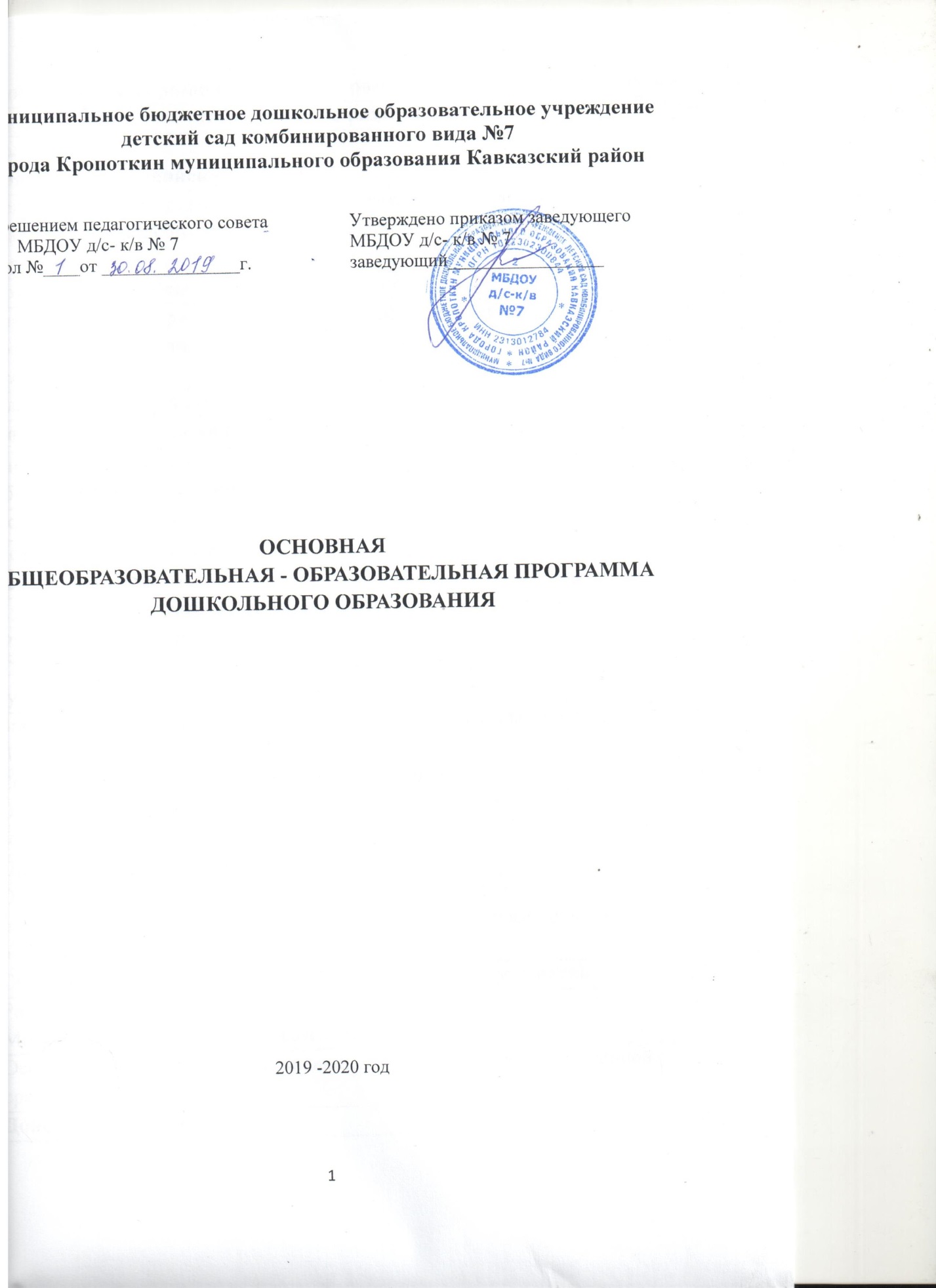 Содержание основной образовательной программы дошкольного образованияСодержание ОО-ОП ДО (далее Программы)Целевой раздел1.1.Пояснительная записка.Муниципальное бюджетное дошкольное образовательное учреждение детский сад комбинированного вида  № 7  города Кропоткин муниципального образования Кавказский район Краснодарского края, (далее ДОУ)  (лицензия: серия 23Л01 № 0001444, регистрационный  № 04689 от 06 сентября 2012 года).Деятельность дошкольного образовательного учреждения осуществляется на основании:-  Федерального закона № 273 от 29.12.2012 «Об образовании в Российской Федерации»;- Указа Президента РФ № 761 от 01.06.2012 «О национальной стратегии действий в интересах детей на 2012-1017 годы»;- Приказа Минобрнауки России от 30.08.2013 № 1014 «Об утверждении Порядка организации и осуществления образовательной деятельности по  основным общеобразовательным программам – образовательным программам дошкольного образования»;- Приказа  Минздравсоцразвития РФ от 26.08.2010 N 761н (ред. от 31.05.2011)"Об утверждении Единого квалификационного справочника должностей руководителей, специалистов и служащих, раздел "Квалификационные характеристики должностей работников образования"(Зарегистрировано в Минюсте РФ 06.10.2010 N 18638);-СанПиН 2.4.1.3049-13 от 15 .05. 2013г.;- Конвенция о правах ребенка Принята  резолюцией 44/25  Генеральной  Ассамблеи от 20 ноября 1989 года.Основная образовательная программа муниципального бюджетного дошкольного образовательного учреждения детский сад общеразвивающего вида № 7 (далее ООП ДО) разработана в соответствии с Федеральным государственным образовательным стандартом дошкольного образования (ФГОС ДО),  утвержденного приказом Министерства образования и науки РФ от 17 октября 2013г. №1155, с учетом примерной основной образовательной программы ООД.Программа состоит из обязательной части и части, формируемой участниками образовательных отношений. Обе части являются взаимодополняющими и необходимыми.В части, формируемой участниками образовательных отношений используются выбранные и/или разработанные самостоятельно Программы, направленные на развитие детей в одной или нескольких образовательных областях, видах деятельности и/или культурных практиках (далее - парциальные образовательные программы), методики, формы организации образовательной работы.Цели и задачи деятельности образовательного учреждения по реализации основной общеобразовательной программы дошкольного образования.Ведущие цели программы: создание благоприятных условий для полноценного проживания ребенком дошкольного детства, формирование основ базовой культуры личности, всестороннее развитие психических и физических качеств в соответствии с возрастными и индивидуальными особенностями, подготовка ребенка к жизни в современном обществе, к обучению в школе, обеспечение безопасности жизнедеятельности дошкольника.Особое внимание в программе уделяется развитию личности ребенка, сохранению и укреплению здоровья детей, а также воспитанию у дошкольников таких качеств, как:- патриотизм;- активная жизненная позиция;- творческий подход в решении различных жизненных ситуаций;- уважение к традиционным ценностям.Задачи программы:Забота о здоровье, эмоциональном благополучии и своевременном всестороннем развитии каждого ребенка;Создание в группах атмосферы гуманного и доброжелательного отношения ко всем воспитанникам, что позволяет растить их общительными, добрыми, любознательными, инициативными, стремящимися к самостоятельности и творчеству.Творческая организация процесса воспитания и обучения;Вариативность использования образовательного материала, позволяющая развивать творчество в соответствии с интересами и наклонностями каждого ребенка.Максимальное использование разнообразных видов детской деятельности, их интеграция  в целях повышения эффективности образовательного процесса.Уважительное отношение к результатам детского творчества.Единство подходов к воспитанию в семье и детском саду.Соблюдение преемственности в работе детского сада и школы.Эти цели и задачи реализуются в процессе разнообразных видов детской деятельности: игровой, коммуникативной, трудовой, познавательно-исследовательской, продуктивной, музыкально-художественной, чтения.Принципы и подходы к формированию Программы.В Программе на первый план выдвигается развивающая функция образования, обеспечивающая становление личности ребенка и ориентирующая  педагога на его индивидуальные особенности:•  строится на принципе культуросообразности. Реализация этого принципа обеспечивает учет национальных ценностей и традиций в образовании, восполняет недостатки духовно-нравственного и эмоционального воспитания. Образование рассматривается как процесс приобщения ребенка к основным компонентам человеческой культуры.•  сочетает принципы научной обоснованности и практической применимости (содержание Программы соответствует основным положениям  возрастной психологии и дошкольной педагогики и, как показывает опыт, может быть успешно реализована в массовой практике дошкольного образования);•   соответствует критериям полноты, необходимости и достаточности (позволяя решать поставленные цели и задачи при использовании разумного «минимума» материала);•   обеспечивает единство воспитательных, развивающих и обучающих  целей и задач процесса образования детей дошкольного возраста, в ходе реализации которых формируются такие качества, которые являются ключевыми в развитии дошкольников;•   строится с учетом принципа интеграции образовательных областей в соответствии с возрастными возможностями и особенностями детей, спецификой и возможностями образовательных областей;•   основывается на комплексно-тематическом принципе построения образовательного процесса;•   предусматривает решение программных образовательных задач в совместной деятельности взрослого и детей и самостоятельной деятельности дошкольников не только в рамках непосредственно образовательной деятельности, но и при проведении режимных моментов в соответствии со спецификой дошкольного образования;•   предполагает построение образовательного процесса на адекватных возрасту формах работы с детьми. Основной формой работы с дошкольниками и ведущим видом их деятельности является игра;•   допускает варьирование образовательного процесса в зависимости от региональных особенностей;•   строится с учетом соблюдения преемственности между всеми возрастными дошкольными группами и между детским садом и начальной  школой.1.1.3. Значимые   характеристики   для разработки Программы , в том числе возрастные и индивидуальные особенности воспитанников, кадровые условия.ДОУ  расположен:в приспособленном здании по ул. Железнодорожная , 3, г. города Кропоткина.Ориентируясь на социальный заказ, режим работы ДОУ  - 10,5  часов,  пятидневная рабочая неделя (выходные дни  суббота и воскресенье).В ДОУ функционируют 6 групп:Первая младшая группа   ………….……………………………... дети с 2 до 3 лет.Вторая младшая группа ………… ……………………………   дети с 3 до 4 лет.Средняя группа…………………………………………………..  дети с 4 до 5 лет.Старшая  группа …………………………..……………………   дети с 5 до 6 лет.Подготовительная к школе группа............................................. дети с 6 до 7 лет.Подготовительная к школе группа компенсирующей направленности.. дети с 6 до 7 лет.Кадровые условия реализации программы.Детский сад обладает достаточной кадровой базой для дальнейшего развития учреждения. За время функционирования ДОУ сложилась система профессиональной компетентности педагога.В дошкольном учреждении работает  30  человек.Из них:Административный персонал  - 1 человек.Обслуживающий персонал –  16 человек.Старшие воспитатели – 1 человек.Воспитатели – 10 человек.Музыкальные руководители – 1 человек.Учитель – логопед – 1 человек.Педагоги регулярно проходят курсы повышения квалификации и аттестацию, в соответствии с ФЗ «Об образовании в РФ» (ст. 48).Анализ качественного состава педагогического коллектива ДОУПрограмма реализуется в течение всего времени пребывания детей в ДОУ  и обеспечивает воспитание, развитие и коррекцию детей в возрасте от 2-х до 8-ми лет.Значимые для разработки программы характеристики  и, особенности детей раннего и дошкольного возраста.Возрастные особенности детей второй группы раннего возраста (2– 3 года).На третьем году жизни дети становятся самостоятельнее. Продолжают развиваться предметная деятельность, деловое сотрудничество ребенка и взрослого; совершенствуются восприятие, речь, начальные формы произвольного поведения, игры, наглядно-действенное мышление, в конце года появляются основы наглядно-образного мышления.Развитие предметной деятельности связано с усвоением культурныхспособов действия с различными предметами. Совершенствуются соотносящие и орудийные действия.Умение выполнять орудийные действия развивает произвольность, преобразуя натуральные формы активности в культурные на основе предлагаемой взрослыми модели, которая выступает в качестве не толькообъекта для подражания, но и образца, регулирующего собственную активность ребенка.В ходе совместной с взрослыми предметной деятельности продолжает развиваться понимание речи. Слово отделяется от ситуации и приобретает самостоятельное значение. Дети продолжают осваивать названия окружающих предметов, учатся выполнять словесные просьбы взрослых, ориентируясь в пределах ближайшего окружения.Количество понимаемых слов значительно возрастает. Совершенствуется регуляция поведения в результате обращения взрослых к ребенку, который начинает понимать не только инструкцию, но и рассказ взрослых.Интенсивно развивается активная речь детей. К трем годам они осваивают основные грамматические структуры, пытаются строить сложные и сложноподчиненные предложения, в разговоре с взрослым используют практически все части речи. Активный словарь достигает примерно 1500–2500 слов.К концу третьего года жизни речь становится средством общения ребенка со сверстниками. В этом возрасте у детей формируются новые виды деятельности: игра, рисование, конструирование.Игра носит процессуальный характер, главное в ней — действия, которые совершаются с игровыми предметами, приближенными к реальности. В середине третьего года жизни широко используются действия с предметами-заместителями.Появление собственно изобразительной деятельности обусловлено тем, что ребенок уже способен сформулировать намерение изобразить какой-либо предмет. Типичным является изображение человека в виде «головонога» — окружности и отходящих от нее линий.На третьем году жизни совершенствуются зрительные и слуховые ориентировки, что позволяет детям безошибочно выполнять ряд заданий:осуществлять выбор из 2–3 предметов по форме, величине и цвету; различать мелодии; петь.Совершенствуется слуховое восприятие, прежде всего фонематический слух. К трем годам дети воспринимают все звуки родного языка, но произносят их с большими искажениями.Основной формой мышления является наглядно - действенная. Ее особенность заключается в том, что возникающие в жизни ребенка проблемные ситуации разрешаются путем реального действия с предметами.К концу третьего года жизни у детей появляются зачатки наглядно-образного мышления. Ребенок в ходе предметно-игровой деятельности ставит перед собой цель, намечает план действия и т. п.Для детей этого возраста характерна неосознанность мотивов, импульсивность и зависимость чувств и желаний от ситуации. Дети легко заражаются эмоциональным состоянием сверстников. Однако в этот период начинает складываться и произвольность поведения. Она обусловлена развитием орудийных действий и речи. У детей появляются чувства гордости и стыда, начинают формироваться элементы самосознания, связанные с идентификацией с именем и полом. Ранний возраст завершается кризисом трех лет. Ребенок осознает себя как отдельного человека, отличного от взрослого. У него формируется образ Я.  Кризис часто сопровождается рядом отрицательных проявлений: негативизмом, упрямством, нарушением общения с взрослым и др. Кризис может продолжаться от нескольких месяцев до двух лет.Возрастные особенности детей  младшей группы(3-4 года).В возрасте 3–4 лет ребенок постепенно выходит за пределы семейного круга. Его общение становится вне ситуативным. Взрослый становится для ребенка не только членом семьи, но и носителем определенной общественной функции. Желание ребенка выполнять такую же функцию приводит к противоречию с его реальными возможностями. Это противоречие разрешается через развитие игры, которая становится ведущим видом деятельности в дошкольном возрасте.Главной особенностью игры является ее условность: выполнение одних действий с одними предметами предполагает их отнесенность к другим действиям с другими предметами. Основным содержанием игры младших дошкольников являются действия с игрушками и предметами-заместителями. Продолжительность игры небольшая. Младшие дошкольники ограничиваются игрой с одной-двумя ролями и простыми, неразвернутыми сюжетами. Игры с правилами в этом возрасте только начинают формироваться.Изобразительная деятельность ребенка зависит от его представлений о предмете. В этом возрасте они только начинают формироваться. Графические образы бедны. У одних детей в изображениях отсутствуют детали, у других рисунки могут быть более детализированы. Дети уже могут использовать цвет.Большое значение для развития мелкой моторики имеет лепка.Младшие дошкольники способны под руководством взрослого вылепитьпростые предметы.Известно, что аппликация оказывает положительное влияние на развитие восприятия. В этом возрасте детям доступны простейшие виды аппликации.Конструктивная деятельность в младшем дошкольном возрасте ограничена возведением несложных построек по образцу и по замыслу.В младшем дошкольном возрасте развивается перцептивная деятельность. Дети от использования пред эталонов — индивидуальных единицвосприятия, переходят к сенсорным эталонам — культурно-выработанным средствам восприятия. К концу младшего дошкольного возраста дети могут воспринимать до 5 и более форм предметов и до 7 и более цветов, способны дифференцировать предметы по величине, ориентироваться в пространстве группы детского сада, а при определенной организации образовательного процесса — и в помещении всего дошкольного учреждения.Развиваются память и внимание. По просьбе взрослого дети могут запомнить 3–4 слова и 5–6 названий предметов. К концу младшего дошкольного возраста они способны запомнить значительные отрывки излюбимых произведений.Продолжает развиваться наглядно-действенное мышление. При этомпреобразования ситуаций в ряде случаев осуществляются на основе целенаправленных проб с учетом желаемого результата. Дошкольники способны установить некоторые скрытые связи и отношения между предметами.В младшем дошкольном возрасте начинает развиваться воображение,которое особенно наглядно проявляется в игре, когда одни объекты вы-ступают в качестве заместителей других.Взаимоотношения детей обусловлены нормами и правилами. В результате целенаправленного воздействия они могут усвоить относительно большое количество норм, которые выступают основанием для оценки собственных действий и действий других детей.Взаимоотношения детей ярко проявляются в игровой деятельности.Они скорее играют рядом, чем активно вступают во взаимодействие.Однако уже в этом возрасте могут наблюдаться устойчивые избирательные взаимоотношения. Конфликты между детьми возникают преимущественно по поводу игрушек. Положение ребенка в группе сверстников во многом определяется мнением воспитателя.В младшем дошкольном возрасте можно наблюдать соподчинениемотивов поведения в относительно простых ситуациях. Сознательное управление поведением только начинает складываться; во многом поведение ребенка еще ситуативно. Вместе с тем можно наблюдать и случаи ограничения собственных побуждений самим ребенком, сопровождаемые словесными указаниями. Начинает развиваться самооценка, при этом дети в значительной мере ориентируются на оценку воспитателя. Продолжает развиваться также их половая идентификация, что проявляется в характере выбираемых игрушек и сюжетов.Возрастные особенности детей средней группы.(4-5 лет)В игровой деятельности детей среднего дошкольного возраста появляются ролевые взаимодействия. Они указывают на то, что дошкольники начинают отделять себя от принятой роли. В процессе игры роли могут меняться. Игровые действия начинают выполняться не ради них самих, а ради смысла игры. Происходит разделение игровых и реальных взаимодействий детей.Значительное развитие получает изобразительная деятельность. Рисунок становится предметным и детализированным. Графическое изображение человека характеризуется наличием туловища, глаз, рта, носа, волос, иногда одежды и ее деталей. Совершенствуется техническая сторона изобразительной деятельности. Дети могут рисовать основные геометрические фигуры, вырезать ножницами, наклеивать изображения на бумагу и т. д.Усложняется конструирование. Постройки могут включать 5–6 деталей. Формируются навыки конструирования по собственному замыслу, а также планирование последовательности действий.Двигательная сфера ребенка характеризуется позитивными изменениями мелкой и крупной моторики. Развиваются ловкость, координация движений. Дети в этом возрасте лучше, чем младшие дошкольники, удерживают равновесие, перешагивают через небольшие преграды. Усложняются игры с мячом.К концу среднего дошкольного возраста восприятие детей становится более развитым. Они оказываются способными назвать форму, на которую похож тот или иной предмет. Могут вычленять в сложных объектах простые формы и из простых форм воссоздавать сложные объекты. Дети способны упорядочить группы предметов по сенсорному признаку — величине, цвету; выделить такие параметры, как высота, длина и ширина. Совершенствуется ориентация в пространстве.Возрастает объем памяти. Дети запоминают до 7–8 названий предметов. Начинает складываться произвольное запоминание: дети способны принять задачу на запоминание, помнят поручения взрослых, могут выучить небольшое стихотворение и т. д.Начинает развиваться образное мышление. Дети способны использовать простые схематизированные изображения для решения несложных задач. Дошкольники могут строить по схеме, решать лабиринтныезадачи. Развивается предвосхищение. На основе пространственного расположения объектов дети могут сказать, что произойдет в результате их взаимодействия. Однако при этом им трудно встать на позицию другого наблюдателя и во внутреннем плане совершить мысленное преобразование образа.Для детей этого возраста особенно характерны известные феномены Ж. Пиаже: сохранение количества, объема и величины. Например, если им предъявить три черных кружка из бумаги и семь белых кружков из бумаги и спросить: «Каких кружков больше — черных или белых?», большинство ответят, что белых больше. Но если спросить: «Каких больше — белых или бумажных?», ответ будет таким же — больше белых.Продолжает развиваться воображение. Формируются такие его особенности, как оригинальность и произвольность. Дети могут самостоятельно придумать небольшую сказку на заданную тему.Увеличивается устойчивость внимания. Ребенку оказывается доступной сосредоточенная деятельность в течение 15–20 минут. Он способен удерживать в памяти при выполнении каких-либо действий несложное условие.В среднем дошкольном возрасте улучшается произношение звуков и дикция. Речь становится предметом активности детей. Они удачно имитируют голоса животных, интонационно выделяют речь тех или иных персонажей. Интерес вызывают ритмическая структура речи, рифмы.Развивается грамматическая сторона речи. Дошкольники занимаются словотворчеством на основе грамматических правил. Речь детей при взаимодействии друг с другом носит ситуативный характер, а при общении с взрослым становится внеситуативной.Изменяется содержание общения ребенка и взрослого. Оно выходит за пределы конкретной ситуации, в которой оказывается ребенок. Ведущим становится познавательный мотив. Информация, которую ребенок получает в процессе общения, может быть сложной и трудной для понимания, но она вызывает у него интерес.У детей формируется потребность в уважении со стороны взрослого, для них оказывается чрезвычайно важной его похвала. Это приводит к их повышенной обидчивости на замечания. Повышенная обидчивость представляет собой возрастной феномен.Взаимоотношения со сверстниками характеризуются избирательностью, которая выражается в предпочтении одних детей другим. Появляются постоянные партнеры по играм. В группах начинают выделяться лидеры. Появляются конкурентность, соревновательность. Последняя важна для сравнения себя с другим, что ведет к развитию образа Я ребенка, его детализации.Основные достижения возраста связаны с развитием игровой деятельности; появлением ролевых и реальных взаимодействий; с развитием изобразительной деятельности; конструированием по замыслу, планированием;совершенствованием восприятия, развитием образного мышления и воображения, эгоцентричностью познавательной позиции; развитием памяти, внимания, речи, познавательной мотивации; формированием потребности в уважении со стороны взрослого, появлением обидчивости, конкурентности, соревновательности со сверстниками; дальнейшим развитием образа Я ребенка, его детализацией.Возрастные особенности детей старшей группы(5-6 лет).Дети шестого года жизни уже могут распределять роли до начала игры и строить свое поведение, придерживаясь роли. Игровое взаимодействие сопровождается речью, соответствующей и по содержанию, и интонационно взятой роли. Речь, сопровождающая реальные отношения детей, отличается от ролевой речи. Дети начинают осваивать социальные отношения и понимать подчиненность позиций в различных видах деятельности взрослых, одни роли становятся для них более привлекательными, чем другие. При распределении ролей могут возникать конфликты, связанные с субординацией ролевого поведения. Наблюдается организация игрового пространства, в котором выделяются смысловой «центр» и «периферия». (В игре «Больница» таким центром оказывается кабинет врача, в игре «Парикмахерская» — зал стрижки, а зал ожидания выступает в качестве периферии игрового пространства.) Действия детей в играх становятся разнообразными.Развивается изобразительная деятельность детей. Это возраст наиболее активного рисования. В течение года дети способны создать до  двух тысяч рисунков. Рисунки могут быть самыми разными по содержанию: это и жизненные впечатления детей, и воображаемые ситуации, и иллюстрации к фильмам и книгам. Обычно рисунки представляют собой схематичные изображения различных объектов, но могут отличаться оригинальностью композиционного решения, передавать статичные и динамичные отношения. Рисунки приобретают сюжетный характер; достаточно часто встречаются многократно повторяющиеся сюжеты с небольшими или, напротив, существенными изменениями. Изображение человека становится более детализированным и пропорциональным. По рисунку можно судить о половой принадлежности и эмоциональном состоянии изображенного человека.Конструирование характеризуется умением анализировать условия, в которых протекает эта деятельность. Дети используют и называют различные детали деревянного конструктора. Могут заменить детали постройки в зависимости от имеющегося материала. Овладевают обобщенным способом обследования образца. Дети способны выделять основные части предполагаемой постройки. Конструктивная деятельность может осуществляться на основе схемы,  по замыслу и по условиям. Появляется конструирование в ходе совместной деятельности.Дети могут конструировать из бумаги, складывая ее в несколько раз (два, четыре, шесть сгибаний); из природного материала. Они осваивают два способа конструирования: 1) от природного материала к художественному образу (ребенок «достраивает» природный материал до целостного образа, дополняя его различными деталями); 2) от художественного образа к природному материалу (ребенок подбирает необходимый материал, для того чтобы воплотить образ).Продолжает совершенствоваться восприятие цвета, формы и величины, строения предметов; систематизируются представления детей. Они называют не только основные цвета и их оттенки, но и промежуточные цветовые оттенки; форму прямоугольников, овалов, треугольников. Воспринимают величину объектов, легко выстраивают в ряд — по возрастанию или убыванию — до 10 различных предметов.Однако дети могут испытывать трудности при анализе пространственного положения объектов, если сталкиваются с несоответствием формы и их пространственного расположения. Это свидетельствует о том, что в различных ситуациях восприятие представляет для дошкольников известные сложности, особенно если они должны одновременно учитывать несколько различных и при этом противоположных признаков.В старшем дошкольном возрасте продолжает развиваться образное мышление. Дети способны не только решить задачу в наглядном плане, но и совершить преобразования объекта, указать, в какой последовательности объекты вступят во взаимодействие и т. д. Однако подобные решения окажутся правильными только в том случае, если дети будут применять адекватные мыслительные средства. Среди них можно выделить схематизированные представления, которые возникают в процессе наглядного моделирования; комплексные представления, отражающие представления детей о системе признаков, которыми могут обладать объекты, а также представления, отражающие стадии преобразования различных объектов и явлений (представления о цикличности изменений): представления о смене времен года, дня и ночи, об увеличении и уменьшении объектов в результате различных воздействий, представления о развитии и т. д. Кроме того, продолжают совершенствоваться обобщения, что является основой словесно-логического мышления. В дошкольном возрасте у детей еще отсутствуют представления о классах объектов. Дети группируют объекты по признакам, которые могут изменяться, однако начинают формироваться операции логического сложения и умножения классов. Так, например, старшие дошкольники при группировке объектов могут учитывать два признака: цвет и форму (материал) и т. д.Как показали исследования отечественных психологов, дети старшего дошкольного возраста способны рассуждать и давать адекватные причинные объяснения, если анализируемые отношения не выходят за пределы их наглядного опыта.Развитие воображения в этом возрасте позволяет детям сочинять достаточно оригинальные и последовательно разворачивающиеся истории. Воображение будет активно развиваться лишь при условии проведения специальной работы по его активизации.Продолжают развиваться устойчивость, распределение, переключаемость внимания. Наблюдается переход от непроизвольного к произвольному вниманию.Продолжает совершенствоваться речь, в том числе ее звуковая сторона. Дети могут правильно воспроизводить шипящие, свистящие и сонорные звуки. Развиваются фонематический слух, интонационная выразительность речи при чтении стихов в сюжетно-ролевой игре и в повседневной жизни.Совершенствуется грамматический строй речи. Дети используют практически все части речи, активно занимаются словотворчеством. Богаче становится лексика: активно используются синонимы и антонимы.Развивается связная речь. Дети могут пересказывать, рассказывать по картинке, передавая не только главное, но и детали.Достижения этого возраста характеризуются распределением ролей в игровой деятельности; структурированием игрового пространства; дальнейшим развитием изобразительной деятельности, отличающейся высокой продуктивностью; применением в конструировании обобщенного способа обследования образца; усвоением обобщенных способов изображения предметов одинаковой формы.Восприятие в этом возрасте характеризуется анализом сложных форм объектов; развитие мышления сопровождается освоением мыслительных средств (схематизированные представления, комплексные представления, представления о цикличности изменений); развиваются умение обобщать, причинное мышление, воображение, произвольное внимание, речь, образ Я.Возрастные особенности детей подготовительной к школе группы(6-7  лет).В сюжетно-ролевых играх дети подготовительной к школе группы начинают осваивать сложные взаимодействия людей, отражающие характерные значимые жизненные ситуации, например, свадьбу, рождение ребенка, болезнь, трудоустройство и т. д.Игровые действия детей становятся более сложными, обретают особый смысл, который не всегда открывается взрослому. Игровое пространство усложняется. В нем может быть несколько центров, каждый из которых поддерживает свою сюжетную линию. При этом дети способны отслеживать поведение партнеров по всему игровому пространству и менять свое поведение в зависимости от места в нем. Так, ребенок уже обращается к продавцу не просто как покупатель, а как покупатель-мама или покупатель-шофер и т. п. Исполнение роли акцентируется не только самой ролью, но и тем, в какой части игрового пространства эта роль воспроизводится. Например, исполняя роль водителя автобуса, ребенок командует пассажирами и подчиняется инспектору ГИБДД. Если логика игры требует появления новой роли, то ребенок может по ходу игры взять на себя новую роль, сохранив при этом роль, взятую ранее. Дети могут комментировать исполнение роли тем или иным участником игры.Образы из окружающей жизни и литературных произведений, передаваемые детьми в изобразительной деятельности, становятся сложнее. Рисунки приобретают более детализированный характер, обогащается их цветовая гамма. Более явными становятся различия между рисунками мальчиков и девочек. Мальчики охотно изображают технику, космос, военные действия и т. п. Девочки обычно рисуют женские образы: принцесс, балерин, моделей и т. д. Часто встречаются и бытовые сюжеты: мама и дочка, комната и т. д.Изображение человека становится еще более детализированным и пропорциональным. Появляются пальцы на руках, глаза, рот, нос, брови, подбородок. Одежда может быть украшена различными деталями.При правильном педагогическом подходе у дошкольников формируются художественно-творческие способности в изобразительной деятельности.К подготовительной к школе группе дети в значительной степени осваивают конструирование из строительного материала. Они свободно владеют обобщенными способами анализа как изображений, так и построек; не только анализируют основные конструктивные особенности различных деталей, но и определяют их форму на основе сходства со знакомыми им объемными предметами. Свободные постройки становятся симметричными и пропорциональными, их строительство осуществляется на основе зрительной ориентировки.Дети быстро и правильно подбирают необходимый материал. Они достаточно точно представляют себе последовательность, в которой будет осуществляться постройка, и материал, который понадобится для ее выполнения; способны выполнять различные по степени сложности постройки как по собственному замыслу, так и по условиям.В этом возрасте дети уже могут освоить сложные формы сложения из листа бумаги и придумывать собственные, но этому их нужно специально обучать. Данный вид деятельности не просто доступен детям — он важен для углубления их пространственных представлений.Усложняется конструирование из природного материала. Дошкольникам уже доступны целостные композиции по предварительному замыслу, которые могут передавать сложные отношения, включать фигуры людей и животных.У детей продолжает развиваться восприятие, однако они не всегда могут одновременно учитывать несколько различных признаков.Развивается образное мышление, однако воспроизведение метрических отношений затруднено. Это легко проверить, предложив детям воспроизвести на листе бумаги образец, на котором нарисованы девять точек, расположенных не на одной прямой. Как правило, дети не воспроизводят метрические отношения между точками: при наложении рисунков друг на друга точки детского рисунка не совпадают с точками образца.Продолжают развиваться навыки обобщения и рассуждения, но они в значительной степени ограничиваются наглядными признаками ситуации.Продолжает развиваться воображение, однако часто приходится констатировать снижение развития воображения в этом возрасте в сравнении со старшей группой. Это можно объяснить различными влияниями, в том числе и средств массовой информации, приводящими к стереотипности детских образов.Продолжает развиваться внимание дошкольников, оно становится произвольным. В некоторых видах деятельности время произвольного сосредоточения достигает 30 минут.У дошкольников продолжает развиваться речь: ее звуковая сторона, грамматический строй, лексика. Развивается связная речь. В высказываниях детей отражаются как расширяющийся словарь, так и характер обобщений, формирующихся в этом возрасте. Дети начинают активно употреблять обобщающие существительные, синонимы, антонимы, прилагательные и т. д.В результате правильно организованной образовательной работы у детей развиваются диалогическая и некоторые виды монологической речи.В подготовительной к школе группе завершается дошкольный возраст. Его основные достижения связаны с освоением мира вещей как предметов человеческой культуры; освоением форм позитивного общения с людьми; развитием половой идентификации, формированием позиции школьника.К концу дошкольного возраста ребенок обладает высоким уровнем познавательного и личностного развития, что позволяет ему в дальнейшем успешно учиться в школе.Планируемые результаты освоения Программы.Главной идеей программы является реализация общеобразовательных задач дошкольного образования с привлечением синхронного выравнивания речевого и психического развития детей  с нарушениями речи. Результаты освоения программы представлены в виде целевых ориентиров. В соответствии с ФГОС ДО, целевые ориентиры дошкольного образования определяются независимо от характера программы, форм её реализации, особенностей развития детей. Целевые ориентиры не подлежат непосредственной оценке в виде педагогической и/или психологической диагностики и не могут сравниваться с реальными достижениями детей.Целевые ориентиры, определенные во ФГОС ДО, являются общими для всего образовательного пространства Российской федерации. Целевые ориентиры ООП ДО базируются на ФГОС ДО и задачах данной программы. Целевые ориентиры даются для детей старшего дошкольного возраста (на этапе завершения дошкольного образования).Обязательная часть.К  целевым ориентирам дошкольного образования (на этапе завершения дошкольного образования) в соответствии с ФГОС ДО и Комплексной образовательной программы дошкольного образования «От рождения до школы» под ред. Н.Е. Вераксы, Т.С. Комаровой, М.А. Васильевой относятся следующие целевые ориентиры.Ребенок овладевает основными культурными средствами, способами деятельности, проявляет инициативу и самостоятельность в разных видах деятельности – игре, общении, познавательно-исследовательской деятельности, конструировании и др.; способен выбирать себе род занятий, участников по совместной деятельности.Ребенок обладает установкой положительного отношения к миру, к разным видам труда, другим людям и самому себе, обладает чувством собственного достоинства; активно взаимодействует со сверстниками и взрослыми, участвует в совместных играх.Способен договариваться, учитывать интересы и чувства других, сопереживать неудачам и радоваться успехам других, адекватно проявляет свои чувства, в том числе чувство веры в себя, старается разрешать конфликты. Умеет выражать и отстаивать свою позицию по разным вопросам.Способен сотрудничать и выполнять как лидерские, так и исполнительские функции в совместной деятельности.Понимает, что все люди равны вне зависимости от их социального происхождения, этнической принадлежности, религиозных и других верований, их физических и психических особенностей.Проявляет эмпатию по отношению к другим людям, готовность прийти на помощь тем, кто в этом нуждается.Проявляет умение слышать других и стремление быть понятым другими.Ребенок обладает развитым воображением, которое реализуется в разных видах деятельности, и прежде всего в игре; владеет разными формами и видами игры, различает условную и реальную ситуации; умеет подчиняться разным правилам и социальным нормам. Умеет распознавать различные ситуации и адекватно их оценивать.Ребенок достаточно хорошо владеет устной речью, может выражать свои мысли и желания, использовать речь для выражения своих мыслей, чувств и желаний, построения речевого высказывания в ситуации общения, выделять звуки в словах, у ребенка складываются предпосылки грамотности.У ребенка развита крупная и мелкая моторика; он подвижен, вынослив, владеет основными движениями, может контролировать свои движения и управлять ими.Ребенок способен к волевым усилиям, может следовать социальным нормам поведения и правилам в разных видах деятельности, во взаимоотношениях со взрослыми и сверстниками, может соблюдать правила безопасного поведения и навыки личной гигиены.Проявляет ответственность за начатое дело.Ребенок проявляет любознательность, задает вопросы взрослым и сверстникам, интересуется причинно-следственными связями, пытается самостоятельно придумывать объяснения явлениям природы и поступкам людей; склонен наблюдать, экспериментировать. Обладает начальными знаниями о себе, о природном и социальном мире, в котором он живет; знаком с произведениями детской литературы, обладает элементарными представлениями из области живой природы, естествознания, математики, истории и т.п.; способен к принятию собственных решений, опираясь на свои знания и умения в различных видах деятельности.Открыт новому, то есть проявляет желание узнавать новое, самостоятельно добывать новые знания; положительно относится к обучению в школе.Проявляет уважение к жизни (в различных ее формах) и заботу об окружающей среде.Целевые ориентиры образования в младенческом и раннем возрасте.Ребенок интересуется окружающими предметами и активно действует с ними; эмоционально вовлечен в действия с игрушками и другими предметами, стремится проявлять настойчивость в достижении результата своих действий.Использует специфические, культурно фиксированные предметные действия, знает назначение бытовых предметов (ложки, расчески, карандаша и пр.) и умеет пользоваться ими. Владеет простейшими навыками самообслуживания; стремится проявлять самостоятельность в бытовом и игровом поведении; проявляет навыки опрятности.Проявляет отрицательное отношение к грубости, жадности.Соблюдает правила элементарной вежливости (самостоятельно или по напоминанию говорит «спасибо», «здравствуйте», «до свидания», «спокойной ночи» (в семье, в группе)); имеет первичные представления об элементарных правилах поведения в детском саду, дома, на улице и старается соблюдать их.Владеет активной речью, включенной в общение; может обращаться с вопросами и просьбами, понимает речь взрослых; знает названия окружающих предметов и игрушек. Речь становится полноценным средством общения с другими детьми.Стремится к общению со взрослыми и активно подражает им в движениях и действиях; появляются игры, в которых ребенок воспроизводит  действия взрослого. Эмоционально откликается на игру, предложенную взрослым, принимает игровую задачу.Проявляет интерес к сверстникам; наблюдает за их действиями и подражает им. Умеет играть рядом со сверстниками, не мешая им. Проявляет интерес к совместным играм небольшими группами.Проявляет интерес к окружающему миру природы, с интересом участвует в сезонных наблюдениях.Проявляет интерес к стихам, песням и сказкам, рассматриванию картинок, стремится двигаться под музыку; эмоционально откликается на различные произведения культуры и искусства.С пониманием следит за действиями героев кукольного театра; проявляет желание участвовать в театрализованных и сюжетно-ролевых играх.Проявляет интерес к продуктивной деятельности (рисование, лепка, конструирование, аппликация).У ребенка развита крупная моторика, он стремится осваивать различные виды движений (бег, лазанье, перешагивание и пр.). С интересом участвует в подвижных играх с простым содержанием, несложными движениями.Содержательный разделСодержание Программы   обеспечивает  развитие личности, мотивации и способностей детей в различных видах деятельности,  охватывает следующие структурные единицы, представляющие определенные направления развития и образования детей (образовательные области):1)социально-коммуникативное развитие;2)познавательное развитие;3)речевое развитие;4)художественно-эстетическое развитие;5)физическое развитие.Решение программных образовательных задач предусматривается не только в рамках организованной образовательной деятельности, но и в ходе режимных моментов — как в совместной деятельности  взрослого и детей, так и в самостоятельной деятельности дошкольников.2.1 Описание образовательной деятельности по освоению образовательныхобластей.2.1. 1. Образовательная область «Социально-коммуникативное развитие»Образовательная область «Социально-коммуникативное развитие» разработана  с учетом и соответствует основной общеобразовательной программы дошкольного образования «От рождения до школы» (стр.48) Н.Е.Вераксы, Т.С.Комаровой, М.А.Васильевой- 3-е издание М.: МОЗАИКА –СИНТЕЗ, 2015 гОбогащена парциальными программами:- О.Л.Князева, М.Д.Маханева  Программа/ Приобщение детей к истокам русской народной культуры – 2-е изд., перераб. И доп. – СПб.: Детство – Пресс 2000 г.- О.М. Потаповская Программа духовно – нравственного воспитания дошкольников средствами художественно – продуктивной деятельности.  – М.: Школьная пресса, 2009гОбеспеченность методическими материалами.2.1.2.  Образовательная область «Познавательное развитие»Образовательная область  «Познавательное развитие» разработана  с учетом и соответствует Основной общеобразовательной программы дошкольного образования «От рождения до школы» (стр. 65) Н.Е.Вераксы, Т.С.Комаровой, М.А.Васильевой- 3-е издание М.: МОЗАИКА –СИНТЕЗ, 2015 г.Обогащена парциальными программами:- «Юный эколог» // Николаева С.Н. В кн.: Юный эколог: Программа и условия ее реализации в дошкольном учреждении. Мозайка-Синтез,Москва 1999г.- В.П. Новикова «Математика в детском саду» (вторая младшая, средняя, старшая, подготовительная группы) М.: МОЗАИКА –СИНТЕЗ, 2009, 2010 г.Обеспеченность методическими материалами.2.1.3. Образовательная область «Речевое развитие»Обязательная частьОбразовательная область  «Речевое развитие развитие» разработанас учетом и соответствует основной общеобразовательной программы дошкольного образования «От рождения до школы» (стр. 92) Н.Е.Вераксы, Т.С.Комаровой, М.А.Васильевой- 3-е издание М.: МОЗАИКА –СИНТЕЗ, 2015 г.обогащена парциальными программами:- О.С.Ушакова «Программа развития речи дошкольников»/ Творческий центр «Сфера», Москва 2012г;Обеспеченность методическими материалами.2.1.4.Образовательная область «Художественно-эстетическое развитие»Образовательная область  «Художестенно-эстетическое » разработанас учетом и соответствует основной общеобразовательной программы дошкольного образования «От рождения до школы» (стр. 103) Н.Е.Вераксы, Т.С.Комаровой, М.А.Васильевой- 3-е издание М.: МОЗАИКА –СИНТЕЗ, 2015 г.Музыкальная деятельность разработана в соответствии с  парциальными программами:- Петрова В.А. «Малыш». Программа развития музыкальности у детей раннего возраста (третий год жизни). – М.: «Виоланта», 1998г.- Радынова О.П. Музыкальные шедевры. Авторская программа и методические рекомендации. – М.: «Издательство ГНОМ и Д», 2000г – (Музыка для дошкольников и младших школьников.).Художественная  деятельность обогащена парциальной  программой :- Лыкова И.А. Программа художественного воспитания, обучения и развития детей 2-7 лет «Цветные ладошки». – М.: Карапуз-дидактика, 2007г.Обеспеченность методическими материалами.2.1.5. Образовательная область «Физическое развитие»Образовательная область  «Физическое развитие » разработанас учетом и соответствует основной общеобразовательной программы дошкольного образования «От рождения до школы» (стр. 130) Н.Е.Вераксы, Т.С.Комаровой, М.А.Васильевой- 3-е издание М.: МОЗАИКА –СИНТЕЗ, 2015 г.Обеспеченность методическими материалами.ОРГАНИЗАЦИЯ ДВИГАТЕЛЬНОГО РЕЖИМАДОУПРИМЕРНАЯ МОДЕЛЬ ДВИГАТЕЛЬНОГО РЕЖИМАВ ДОУЗДОРОВЬЕСБЕРЕГАЮЩИЕ ТЕХНОЛОГИИ, ИСПОЛЬЗУЕМЫЕВ ДОУ2.2.  Особенности образовательной деятельности разных видов и культурных практик.Направления работы педагогического коллектива по региональным компонентам.Реализация регионального компонента осуществляется в тесной взаимосвязи с социальными институтами города и при их поддержке в совместной деятельности педагога и детей и в самостоятельной деятельности воспитанников в соответствии с возрастными особенностями через адекватные формы работы. Предпочтение отдаётся культурно – досуговой деятельности.Региональный компонент предусматривает:содержание данного раздела программы ДОУ на местном материале о Кропоткине, Кубани с целью воспитания уважения к своему дому, к родной земле, малой родинеприобщение ребёнка к национально-культурному наследию: образцам национального местного фольклора, народным художественным промыслам, национально – культурным традициям, произведениям кубанских писателей и поэтов, композиторов, художников, исполнителей, спортсменов, знаменитых людей Кубаниприобщение к ознакомлению и следованию традициям и обычаям предковвоспитание толерантного отношения к людям других национальностей и вероисповедования.Интеграция регионального компонента в образовательные области основной общеобразовательной программы ДОУКомпоненты духовно-нравственного и патриотического воспитания детей на примере истории, быта и культуры малой родины: города Кропоткина, Кубани активно включаются во все виды деятельности с детьми и взрослыми:-в непрерывную непосредственно образовательную деятельность-в совместную деятельность педагога с детьми по всем основным направлениям развития ребёнка-в самостоятельную деятельность детей-в совместную деятельность с родителями воспитанников-в работу с социумом.2.3. Вариативные формы, способы, методы и средства реализации Программы.Обязательная часть.В основе базовой части – основная общеобразовательная программа дошкольного образования «От рождения до школы» / Под редакцией Н.Е. Вераксы, Т.С. Комаровой, М.А. Васильевой. – М.: Мозаика-синтез, 2015.Образовательная нагрузка:Максимально  допустимый  объем  недельной  образовательной  нагрузки, включая  реализацию  дополнительных  образовательных  программ в группах   для  детей  дошкольного  возраста:-  для детей  от 3-х до 4-х лет  – 2 часа 45 минут;-  для детей  от 4-х до 5-ти лет -  4  часа;- для детей  от 5-ти  до 6-ти лет - 6 часов 15 минут;- для детей от  6-ти до 7- ми лет – 8 часов 30 мин;Продолжительность  непрерывной  обязательной  образовательной  деятельности:- для детей от 3-х до 4-х  лет – не более 15 минут;                                                           - для  детей  от 4-х  до 5-ти лет – не более  20  минут;- для детей от 5-ти до 6-ти лет – не более 25 минут;- для детей от  6-ти до 7- ми лет – не более 30 мин.Перерывы  между  периодами  непрерывной  образовательной  деятельности – не  менее 10 минут.Организованная  образовательная  деятельность   может  осуществляться  во  второй  половине  дня  после  дневного  сна, но  не  чаще 2-3 раз в  неделю. Её  продолжительность составляет  не  более  25-30 минут  в  день. В  середине обязательной  образовательной  деятельности  статического  характера проводят  физкультминутку. Организованная образовательная деятельность, требующая повышенной познавательной активности и умственного напряжения детей, проводится в первую половину. Организованная  образовательная деятельность физкультурно-оздоровительного и эстетического цикла занимает  не менее 60% общего времени, отведенного на обязательную  образовательную деятельность.*Проводится по усмотрению образовательной организации во второй половине дня.ИНДИВИДУАЛЬНАЯ РАБОТА С ДЕТЬМИФормы и методы образовательной деятельностиОбразовательный процесс в детском саду предусматривает решение программных образовательных и коррекционных задач и включает:- совместную взросло-детскую (партнерскую) деятельность;- свободную самостоятельную деятельность детей.В первом блоке содержание организуется комплексно-тематическим, во втором – в соответствии с традиционными видами детской деятельности.Образовательный процесс в ДОУ строится:- на адекватных возрасту формах работы с детьми, максимальном развитии всех специфических видах деятельности и, в первую очередь, игры как ведущего вида деятельности ребенка-дошкольника;- на использовании современных личностно-ориентированных технологий направленных на партнерство, сотрудничество и сотворчество педагога и ребенка;- на субъективной (партнерской, равноправной) позиции взрослого  и ребенка;- на основе диалогического, а не монологического общения взрослого с детьми;-в продуктивном взаимодействии ребенка со взрослыми и сверстниками.Совместная деятельность включает:- свободное общение на разные темы;- моделирование ситуаций;- проведение специальных коммуникативных, сюжетно-ролевых, театрализованных, подвижных и интеллектуальных игр;- обогащение жизни детей активными формами совместной деятельности (игровой, познавательно-исследовательской, продуктивной);- изготовление и оформление продуктов детской деятельности (поделок, макетов, построек, игрушек, тематических альбомов, коллажей, газет);- активное вовлечение родителей в образовательный процесс ДОУ и другое.Совместная интегрированная деятельность педагогов с детьми в форме развивающих занятий включает различные виды детской деятельности: игру, восприятие, общение, продуктивную, двигательную, музыкально-художественную, познавательно-исследовательскую и др.Расписание образовательной деятельности, проводимой педагогами с детьми, при работе по пятидневной неделе, разработано в соответствии с максимально допустимым объемом образовательной нагрузки для разных возрастных групп, включая реализацию дополнительных парциальных образовательных программ.Самостоятельная деятельность предполагает свободную деятельность воспитанников в условиях созданной педагогами (в том числе совместно с детьми) предметно – развивающей образовательной среды и:-обеспечивает выбор каждым ребенком деятельности по интересам;- позволяет ему взаимодействовать со сверстниками или индивидуально;- содержит в себе проблемные ситуации и направлена на самостоятельное решение ребенком разнообразных задач;- позволяет на уровне самостоятельности освоить (закрепить, апробировать) материал, изучаемый в совместной деятельности со взрослым.Данная программа ориентирована на развитие физических, интеллектуальных и личностных качеств детей и осуществления коррекции.В основу положен комплексно-тематический принцип планирования – темы, актуальные для каждой группы, которые реализуются во всех образовательных областях.2.4. Способы и направления поддержки детской инициативыДля поддержки  индивидуальности и инициативы детей :- созданы условия  для свободного выбора детьми деятельности, участников совместной деятельности;- созданы  условия для принятия детьми решений, выражения своих чувств и мыслей;- педагоги оказывают не директивную   помощь детям, поддержку детской инициативы и самостоятельности в разных видах деятельности (игровой, исследовательской, проектной, познавательной и т.д.);-уважение  взрослых  к  человеческому  достоинству детей,  формирование  и  поддержка  их  положительной  самооценки,  уверенности  в  собственных  возможностях;-использование  в  образовательной  деятельности форм  и  методов работы  с  детьми,  соответствующих их  возрастным и индивидуальным  особенностям (недопустимость  как  искусственного ускорения, так и искусственного  замедления  развития  детей);-построение  образовательной деятельности  на  основе  взаимодействия   взрослых  с  детьми,  ориентированного на  интересы  и  возможности  каждого  ребенка и  учитывающего  социальную  ситуацию  его  развития  (ФГОС ДО п.3.2.1.)Сфера  детской  инициативы:-Творческая  инициатива  (включенность в игру,  как основную творческую  деятельность  ребенка)-Инициатива как целеполагание  и волевое  усилие (включенность  в  разные  виды  продуктивной  деятельности, требующие  усилий по  преодолению  «сопротивления»  материала )-Коммуникативная  инициатива (включенность  ребенка  во  взаимодействие  со  сверстниками, эмпатия, общение)-Познавательная  инициатива - любознательность (включенность в экспериментирование,  простую  познавательно- исследовательскую деятельность)2.5. Особенности взаимодействия педагогического коллектива с семьями воспитанников.Взаимодействие с родителями (законными представителями) по вопросам образования ребенка, непосредственного вовлечения их в образовательную деятельность, в том числе посредством создания образовательных проектов совместно с семьей на основе выявления потребностей и поддержки образовательных инициатив семьи. (ФГОС ДО п.3.2.5.)Основные цели и задачиВажнейшим условием обеспечения целостного развития личности ребенка является развитие конструктивного взаимодействия с семьей.Ведущая цель — создание необходимых условий для формирования ответственных взаимоотношений с семьями воспитанников и развития компетентности родителей (способности разрешать разные типы социально-педагогических ситуаций, связанных с воспитанием ребенка); обеспечение права родителей на уважение и понимание, на участие в жизни детского сада.Родителям и воспитателям необходимо преодолеть субординацию, монологизм в отношениях друг с другом, отказаться от привычки критиковать друг друга, научиться видеть друг в друге не средство решения своих проблем, а полноправных партнеров, сотрудников.Основные задачи взаимодействия детского сада с семьей:изучение отношения педагогов и родителей к различным вопросам воспитания, обучения, развития детей, условий организации разнообразной деятельности в детском саду и семье;знакомство педагогов и родителей с лучшим опытом воспитания в детском саду и семье, а также с трудностями, возникающими в семейном и общественном воспитании дошкольников;информирование друг друга об актуальных задачах воспитания и обучения детей и о возможностях детского сада и семьи в решении данных задач;создание в детском саду условий для разнообразного по содержанию и формам сотрудничества, способствующего развитию конструктивного взаимодействия педагогов и родителей с детьми;привлечение семей воспитанников к участию в совместных с педагогами мероприятиях, организуемых в районе (городе, области);поощрение родителей за внимательное отношение к разнообразным стремлениям и потребностям ребенка, создание необходимых условий для их удовлетворения в семье.Основные направления и формы взаимодействия с семьейВзаимопознание и взаимоинформированиеУспешное взаимодействие возможно лишь в том случае, если детский сад знаком с воспитательными возможностями семьи ребенка, а семья имеет представление о дошкольном учреждении, которому доверяет воспитание ребенка. Это позволяет оказывать друг другу необходимую поддержку в развитии ребенка, привлекать имеющиеся педагогические ресурсы для решения общих задач воспитания.Прекрасную возможность для обоюдного познания воспитательного потенциала дают: специально организуемая социально-педагогическая диагностика с использованием бесед, анкетирования, сочинений; посещение педагогами семей воспитанников; организация дней открытых дверей в детском саду; разнообразные собрания-встречи, ориентированные на знакомство с достижениями и трудностями воспитывающих детей сторон.Целью первых собраний-встреч является разностороннее знакомство педагогов с семьями и семей воспитанников между собой, знакомство семей с педагогами. Для снятия барьеров общения желательно использовать специальные методы, вызывающие у родителей позитивные эмоции, ориентированные на развитие доверительных отношений с педагогами («Выбери дистанцию», «Ассоциативный ряд», «Язык фотографий», «Разговор без умолку» и др.). Такие собрания целесообразно проводить регулярно в течение года, решая на каждой встрече свои задачи.Необходимо, чтобы воспитывающие взрослые постоянно сообщали друг другу о разнообразных фактах из жизни детей в детском саду и семье, о состоянии каждого ребенка (его самочувствии, настроении), о развитии детско-взрослых (в том числе детско-родительских) отношений.Такое информирование происходит при непосредственном общении (в ходе бесед, консультаций, на собраниях, конференциях) либо опосредованно, при получении информации из различных источников: стендов, газет, журналов (рукописных, электронных), семейных календарей, разнообразных буклетов, интернет-сайтов (детского сада, органов управления образованием), а также переписки (в том числе электронной).Стенды. На стендах размещается стратегическая (многолетняя), тактическая (годичная) и оперативная информация. К стратегической относятся сведения о целях и задачах развития детского сада на дальнюю и среднюю перспективы, о реализуемой образовательной программе, об инновационных проектах дошкольного учреждения, а также о дополнительных образовательных услугах. К тактической информации относятся сведения о педагогах и графиках их работы, о режиме дня, о задачах и содержании воспитательно-образовательной работы в группе на год. Оперативная стендовая информация, предоставляющая наибольший интерес для воспитывающих взрослых, включает сведения об ожидаемых или уже прошедших событиях в группе (детском саду, районе): акциях, конкурсах, репетициях, выставках, встречах, совместных проектах, экскурсиях выходного дня и т. д. Поскольку данный вид информации быстро устаревает, ее необходимо постоянно обновлять.Стендовая информация вызывает у родителей больше интереса, если они принимают участие в ее подготовке, а также если она отвечает информационным запросам семьи, хорошо структурирована и эстетически оформлена (используются фотографии и иллюстративный материал).Для того чтобы информация (особенно оперативная) своевременно поступала к воспитывающим взрослым, важно дублировать ее на сайте детского сада.В современном быстро меняющемся мире родители и педагоги должны непрерывно повышать свое образование.Под образованием родителей международным сообществом понимается обогащение знаний, установок и умений, необходимых для ухода за детьми и их воспитания, гармонизации семейных отношений; выполнения родительских ролей в семье и обществе. При этом образование родителей важно строить не на императивном принципе, диктующем, как надо воспитывать детей, а на принципе личностной центрированности.Функцию просвещения родителей выполняет не только детский сад, но и его партнеры, в том числе организации, объединяющие родительскую общественность. Все более востребованными становятся правовое, гражданское, художественно-эстетическое, национально-патриотическое, медицинское просвещение. Сохраняет свою актуальность научное просвещение, ориентированное на ознакомление воспитывающих взрослых с достижениями науки и передовым опытом в области воспитания дошкольников.Какие бы культурно-просветительские программы ни выбрали взрослые, важно, чтобы просвещение ориентировало родителей и специалистов на саморазвитие и самосовершенствование.Основными формами просвещения могут выступать: родительские собрания (общие детсадовские, городские).Важно предоставлять родителям право выбора форм и содержания взаимодействия с партнерами, обеспечивающими их образование (психологом, старшим воспитателем, группой родителей и пр).Программы родительского образования важно разрабатывать и реализовывать исходя из следующих принципов:целенаправленности — ориентации на цели и приоритетные задачи образования родителей;адресности — учета образовательных потребностей родителей;доступности — учета возможностей родителей освоить предусмотренный программой учебный материал;индивидуализации — преобразования содержания, методов обучения и темпов освоения программы в зависимости от реального уровня знаний и умений родителей;участия заинтересованных сторон (педагогов и родителей) в инициировании, обсуждении и принятии решений, касающихся содержания образовательных программ и его корректировки.Основные формы обучения родителей: семинары, мастер-классы, тренинги, проекты, игры.Мастер-классы. Мастер-класс — особая форма презентации специалистом своего профессионального мастерства, с целью привлечения внимания родителей к актуальным проблемам воспитания детей и средствам их решения. Такими специалистами могут оказаться и сами родители, работающие в названных сферах. Большое значение в подготовке мастер-класса придается практическим и наглядным методам. Мастер-класс может быть организован сотрудниками детского сада, родителями, приглашенными специалистами (художником, режиссером, экологом и др.).Тренинг (по определению Б. Д. Карвасарского) — это совокупность психотерапевтических, психокоррекционных и обучающих методов, направленных на развитие навыков самопознания и саморегуляции, обучения и межперсонального взаимодействия, коммуникативных и профессиональных умений. В процессе тренинга родители активно вовлекаются в специально разработанные педагогом-психологом ситуации, позволяющие осознавать свои личностные ресурсы. Тренинги может проводить как психолог детского сада, так и приглашенный специалист.Совместная деятельность педагогов, родителей, детейОпределяющей целью разнообразной совместной деятельности в триаде «педагоги-родители-дети» является удовлетворение не только базисных стремлений и потребностей ребенка, но и стремлений и потребностей родителей и педагогов.Совместная деятельность воспитывающих взрослых может быть организована в разнообразных традиционных и инновационных формах (акции,  посещения семьями программных мероприятий, организованных учреждениями культуры и искусства, по запросу детского сада;  вечера вопросов и ответов, праздники, прогулки, проектная деятельность).Семейные праздники. Традиционными для детского сада являются детские праздники, посвященные знаменательным событиям в жизни страны. Новой формой, актуализирующей сотворчество детей и воспитывающих взрослых, является семейный праздник в детском саду.Семейный праздник в детском саду — это особый день, объединяющий педагогов и семьи воспитанников по случаю какого-либо события. Таким особым днем может стать День матери, День отца, Новый год, День Победы, День семьи , Всероссийский День семьи, любви и верности (8 июля).Проектная деятельность. Все большую актуальность приобретает такая форма совместной деятельности, как проекты. Они меняют роль воспитывающих взрослых в управлении детским садом, в развитии партнерских отношений, помогают им научиться работать в «команде», овладеть способами коллективной мыслительной деятельности; освоить алгоритм создания проекта, отталкиваясь от потребностей ребенка; достичь позитивной открытости по отношению к коллегам, воспитанникам и родителям, к своей личности; объединить усилия педагогов, родителей и детей с целью реализации проекта.Идеями для проектирования могут стать любые предложения, направленные на улучшение отношений педагогов, детей и родителей, на развитие ответственности, инициативности, например, организация семейного летнего отдыха дошкольников, проведение Дня семьи в детском саду, создание сетевого интернет-сообщества воспитывающих взрослых и др.Организационный раздел3.1. Описание материально-технического обеспечения Программы, обеспеченность методическими материалами и средствами обучения и воспитанияСостояние материально-технической базы ДОУ:-  приспособленное здание ДОУ ул. Железнодорожная, № 3 соответствует педагогическим требованиям, современному уровню образования и санитарным нормам. Все базисные компоненты развивающей предметно-пространственной среды включают оптимальные условия для полноценного физического, эстетического, познавательного и социального развития детей. На территории ДОУ расположены участки для прогулок детей, площадка дорожного движения, спортивная площадка, а так же  экологическая тропа.ДОУ  имеет  музыкальный  зал, который  также  используется  для  проведения  физкультурных  занятий.  Оборудование  для  проведения  музыкальных  и  физкультурных  занятий  соответствует требованиям  СанПиН и  ФГОС.Каждая  групповая  ячейка имеет  игровое  помещение, спальное  помещение,  приемную,  туалетную комнату. Групповые и  спальные  комнаты  оснащены  детской  и  игровой  мебелью. Кровати и шкафчики  для  переодевания  индивидуальны  на  каждого  ребенка  в соответствие требованиями  СанПиН и  ФГОС.Обеспеченность  материально-технической базы в таблице:ДОУ  имеет централизованное отопление, люминисцентное освещение, холодное и горячее водоснабжение. Здание  оборудовано и укомплектовано мебелью и оборудованием:Перечень материально-технических средств, используемых в образовательной деятельности в соответствии с ФГОС  дошкольного образованияСостояние материально –  технической   базы   МБДОУ  д/с-к/в  № 7 позволяет обеспечить необходимые условия для организации учебно-воспитательного процесса.3.2. Особенности традиционных событий, праздников, мероприятий.В соответствии с требованиями Стандарта, в программу включен раздел «Культурно-досуговая деятельность», посвященный особенностям традиционных событий, праздников, мероприятий. Развитие культурно -досуговой деятельности дошкольников по интересам позволяет обеспечить каждому ребенку отдых (пассивный и активный), эмоциональное благополучие, способствует формированию умения занимать себя.В разделе обозначены задачи педагога и приведены примерные перечни возможных событий, праздников, мероприятий для каждой возрастной группы.Младшая группа (от 3 до 4 лет)Отдых. Развивать культурно-досуговую деятельность детей по интересам. Обеспечивать каждому ребенку отдых (пассивный и активный), эмоциональное благополучие. Формировать умение занимать себя игрой.Развлечения. Показывать театрализованные представления. Организовывать прослушивание звукозаписей; просмотр мультфильмов. Проводить развлечения различной тематики (для закрепления и обобщения пройденного материала). Вызывать интерес к новым темам, стремиться к тому, чтобы дети получали удовольствие от увиденного и услышанного во время развлечения.Праздники. Приобщать детей к праздничной культуре. Отмечать государственные праздники (Новый год, «Мамин день»).Содействовать созданию обстановки общей радости, хорошего настроения.Самостоятельная деятельность. Побуждать детей заниматься изобразительной деятельностью, рассматривать иллюстрации в книгах, играть в разнообразные игры; разыгрывать с помощью воспитателя знакомые сказки, обыгрывать народные песенки, потешки.Поддерживать желание детей петь, танцевать, играть с музыкальными игрушками. Создавать соответствующую среду для успешного осуществления самостоятельной деятельности детей.Примерный перечень событий, праздников, мероприятийПраздники. Новогодняя елка, «Мамин праздник», День защитника Отечества, «Осень», «Весна», «Лето».Средняя группа (от 4 до 5 лет)Отдых. Поощрять желание детей в свободное время заниматься интересной самостоятельной деятельностью, любоваться красотой природных явлений: слушать пение птиц, шум дождя, музыку, мастерить, рисовать, музицировать и т.д.Развлечения. Создавать условия для самостоятельной деятельности детей, отдыха и получения новых впечатлений. Развивать интерес к познавательным развлечениям, знакомящим с традициями и обычаями народа, истоками культуры.Вовлекать детей в процесс подготовки разных видов развлечений; формировать желание участвовать в кукольном спектакле, музыкальных и литературных концертах; спортивных играх и т.д.Осуществлять патриотическое и нравственное воспитание.Приобщать к художественной культуре. Развивать умение и желание заниматься интересным творческим делом (рисовать, лепить и т.д.).Праздники. Приобщать детей к праздничной культуре русского народа. Развивать желание принимать участие в праздниках.Формировать чувство сопричастности к событиям, которые происходят в детском саду, стране. Воспитывать любовь к Родине.Организовывать утренники, посвященные Новому году, 8 Марта, Дню защитника Отечества, праздникам народного календаря.Самостоятельная деятельность. Содействовать развитию индивидуальных предпочтений в выборе разнообразных видов деятельности, занятий различного содержания (познавательного, спортивного, художественного, трудового). Формировать творческие наклонности каждого ребенка.Побуждать детей к самостоятельной организации выбранного вида деятельности.Развивать желание посещать студии эстетического воспитания и развития (в детском саду или в центрах творчества).Примерный перечень событий, праздников, мероприятийПраздники. Новый год, День защитника Отечества, 8 Марта, «Осень», «Весна», «Лето»; праздники, традиционные для группы и детского сада : Пасха, Яблочный спас, Покрова, Масленица; дни рождения детей.Старшая группа (от 5 до 6 лет)Отдых. Развивать желание в свободное время заниматься интересной и содержательной деятельностью. Формировать основы досуговой культуры (игры, чтение книг, рисование, лепка, конструирование, прогулки, походы и т.д.).Развлечения. Создавать условия для проявления культурно-позна- вательных потребностей, интересов, запросов и предпочтений, а также использования полученных знаний и умений для проведения досуга. Способствовать появлению спортивных увлечений, стремления заниматься спортом.Праздники. Формировать у детей представления о будничных и праздничных днях. Вызывать эмоционально положительное отношение к праздникам, желание активно участвовать в их подготовке (украшение групповой комнаты, музыкального зала, участка детского сада и т. д.). Воспитывать внимание к окружающим людям, стремление поздравить их с памятными событиями, преподнести подарки, сделанные своими руками.Самостоятельная деятельность. Создавать условия для развития индивидуальных способностей и интересов детей (наблюдения, экспериментирование, собирание коллекций и т.д.). Формировать умение и потребность организовывать свою деятельность, соблюдать порядок и чистоту. Развивать умение взаимодействовать со сверстниками, воспитателями и родителями.Творчество. Развивать художественные наклонности в пении, рисовании, музицировании. Поддерживать увлечения детей разнообразной художественной и познавательной деятельностью, создавать условия для посещения кружков и студий.Примерный перечень событий, праздников, мероприятийПраздники. Новый год, День защитника Отечества, 8 Марта, «Осень», «Весна», «Лето»; праздники, традиционные для группы и детского сада : Пасха, Яблочный спас, Покрова, Масленица; дни рождения детей.Подготовительная к школе группа (от 6 до 7 лет)Отдых. Приобщать детей к интересной и полезной деятельности (игры, спорт, рисование, лепка, моделирование, слушание музыки, просмотр мультфильмов, рассматривание книжных иллюстраций и т.д.).Развлечения. Формировать стремление активно участвовать в развлечениях, общаться, быть доброжелательными и отзывчивыми; осмысленно использовать приобретенные знания и умения в самостоятельной деятельности.Развивать творческие способности, любознательность, память, воображение, умение правильно вести себя в различных ситуациях.Расширять представления об искусстве, традициях и обычаях народов России, закреплять умение использовать полученные навыки и знания в жизни.Праздники. Расширять представления детей о международных и государственных праздниках.Развивать чувство сопричастности к народным торжествам.Привлекать детей к активному, разнообразному участию в подготовке к празднику и его проведении.Воспитывать чувство удовлетворения от участия в коллективной предпраздничной деятельности. Формировать основы праздничной культуры.Самостоятельная деятельность. Предоставлять детям возможности для проведения опытов с различными материалами (водой, песком, глиной и т.п.); для наблюдений за растениями, животными, окружающей природой.Развивать умение играть в настольно-печатные и дидактические игры.Поддерживать желание дошкольников показывать свои коллекции (открытки, фантики и т.п.), рассказывать об их содержании.Формировать умение планировать и организовывать свою самостоятельную деятельность, взаимодействовать со сверстниками и взрослыми.Творчество. Совершенствовать самостоятельную музыкально-худо- жественную и познавательную деятельность.Формировать потребность творчески проводить свободное время в социально значимых целях, занимаясь различной деятельностью: музыкальной, изобразительной, театральной и др.Содействовать посещению художественно-эстетических студий по интересам ребенка.Примерный перечень событий, праздников, мероприятийПраздники. Новый год, День защитника Отечества, Международный женский день, День Победы, «Проводы в школу», «Осень», «Весна», «Лето», праздники, традиционные для группы и детского сада : Пасха, Яблочный спас, Покрова, Масленица; дни рождения детей.3.3 Распорядок и/или режим дня. Модель воспитательно-образовательного процесса.Распорядок и режим дня является примерным и у педагогов есть возможность изменять их, в соответствии с потребностями воспитанников.Ежедневная организации жизни и деятельности детей осуществляется с учетом:??построения образовательного процесса на адекватных возрасту формах работы с детьми: основной формой работы с детьми дошкольного возраста и ведущим видом деятельности для них является игра;??решения программных образовательных задач в совместной деятельности взрослого и детей и самостоятельной деятельности детей не только в рамках непосредственно образовательной деятельности, но и при проведении режимных моментов в соответствии со спецификой дошкольного образования.Организация режима дня.При проведении режимных процессов  ДОУ придерживается следующих правил:??Полное и своевременное удовлетворение всех органических потребностей детей (в сне, питании).??Тщательный гигиенический уход, обеспечение чистоты тела, одежды, постели.??Привлечение детей к посильному участию в режимных процессах; поощрение самостоятельности и активности.??Формирование культурно-гигиенических навыков.??Эмоциональное общение в ходе выполнения режимных процессов.??Учет потребностей детей, индивидуальных особенностей каждого ребенка.??Спокойный и доброжелательный тон обращения, бережное отношение к ребенку, устранение долгих ожиданий, так как аппетит и сон малышей прямо зависят от состояния их нервной системы.Основные принципы построения режима дня:??Режим дня выполняется на протяжении всего периода воспитания детей в дошкольном учреждении, сохраняя последовательность, постоянство и постепенность.??Соответствие правильности построения режима дня возрастным психофизиологическим особенностям дошкольника. Поэтому в ДОУ для каждой возрастной группы определен свой режим дня. В детском саду выделяют следующее возрастное деление детей по группам:??Организация режима дня проводится с учетом теплого и холодного периода годаРаспорядок дня( с 1 сентября по 31 мая)в МБДОУ д/с –к/в № 7Распорядок дня(с 1 июня по 31 августа)в   МБДОУ д/с № 7Особенности организации режимных моментовОсуществляя режимные моменты, необходимо учитывать индивидуальные особенности детей (длительность сна, вкусовые предпочтения, темп деятельности и т.д.). Приближенные к индивидуальным особенностям ребенка режим детского сада способствует его комфорту, хорошему настроению и активности.Прием пищиНе следует заставлять детей есть, важно, чтобы они ели с аппетитом. Дети едят охотнее, если предоставлять им право выбора блюд (хотя бы из двух). Надо учитывать, что дети едят с разной скоростью, поэтому следует предоставлять им возможность принимать пищу в своем темпе.Недопустимо заставлять ребенка сидеть за столом в ожидании еды или после ее приема. Поев, ребенок может поблагодарить и заняться самостоятельными играми.ПрогулкаДля укрепления здоровья детей, удовлетворения их потребности в двигательной активности, профилактики утомления необходимы ежедневные прогулки.Нельзя сокращать продолжительность прогулки. Важно обеспечить достаточное пребывание детей на свежем воздухе в течении дня.Ежедневное чтениеВ режиме дня целесообразно выделить постоянное время для ежедневного чтения детям. Читать следует не только художественную литературу, но и познавательные книги, детские иллюстрированные энциклопедии, рассказы для детей по истории и культуре родной страны и зарубежных стран. Чтение книг и обсуждение прочитанного помогает на примере литературных героев воспитывать в детях социально-нравственные качества, избегая нудных и бесполезных поучений и нотаций. При этом нельзя превращать чтение в занятие -  у ребенка всегда должен быть выбор: слушать или заниматься своими делами. Задача педагога – сделать процесс чтения увлекательным и интересным для всех детей.Дневной сонНеобходимо создавать условия для полноценного дневного сна детей. Для этого  в помещении, где спят дети, следует создать спокойную, тихую обстановку, обеспечить постоянный приток свежего воздуха. Кроме того, быстрому засыпанию и глубокому сну способствуют полноценная двигательная активность в течении дня и спокойные тихие игры, снимающие перевозбуждение.Физкультурно-оздоровительная работаВ дошкольной организации необходимо проводить постоянную работу по укреплению здоровья детей, закаливанию организма и совершенствованию его функций.Под руководством медицинского персонала следует осуществлять комплекс закаливающих процедур с использованием природных факторов: воздуха, солнца, воды, с учетом состояния здоровья детей и местных условий. При проведении закаливающих мероприятий нужно осуществлять дифференцированный подход к детям, учитывая их индивидуальные возможности.Важно обращать внимание на выработку у детей правильной осанки.В помещении следует обеспечивать оптимальный температурный режим, регулярное проветривание; приучать детей находиться в помещении в облегченной одежде.Важно обеспечивать оптимальный двигательный режим – рациональное сочетание различных видов занятий и форм двигательной активности, в котором общая продолжительность двигательной активности составляет не менее 60% от всего времени бодрствования.Следует поощрять участие детей в совместных подвижных играх и физических упражнениях на прогулке. Развивать инициативу детей в организации самостоятельных подвижных и спортивных игр и упражнений, поощрять самостоятельное использование детьми имеющегося физкультурного и спортивно-игрового оборудования.Воспитывать у детей интерес  к физическим упражнениям, учить пользоваться физкультурным оборудованием вне занятий (в свободное время).Ежедневно следует проводить с желающими детьми утреннюю гимнастику.В процессе образовательной деятельности, требующей высокой умственной нагрузки, и в середине времени, отведенного на непрерывную образовательную деятельность, рекомендуется поводить физкультминутки длительностью 1-3 минуты.3.4.Особенности организации развивающей предметно-пространственной среды.Развивающая предметно-пространственная среда обеспечивает максимальную реализацию образовательного потенциала пространства МБДОУ, группы и участка, материалов, оборудования и инвентаря для развития детей дошкольного возраста в соответствии с особенностями каждого возрастного этапа, охраны и укрепления их здоровья, возможность общения и совместной деятельности детей (в том числе детей разного возраста) и взрослых, двигательной активности детей, а также возможности для уединения.Развивающая предметно-пространственная среда должна обеспечивает реализацию различных образовательных программ;  учет национально-культурных, климатических условий, в которых осуществляется образовательная деятельность; учет возрастных особенностей детей.Развивающей  среды  построена  на  следующих  принципах:1) насыщенность;2) трансформируемость;3) полифункциональность;4) вариативной;5) доступность;6) безопасной.Насыщенность среды соответствует возрастным возможностям детей и содержанию Программы.Образовательное пространство оснащено средствами обучения и воспитания, соответствующими материалами, игровым, спортивным, оздоровительным оборудованием, инвентарем, которые обеспечивают:игровую, познавательную, исследовательскую и творческую активность всех воспитанников, экспериментирование с доступными детям материалами (в том числе с песком и водой);двигательную активность, в том числе развитие крупной и мелкой моторики, участие в подвижных играх и соревнованиях;эмоциональное благополучие детей во взаимодействии с предметно-пространственным окружением;возможность самовыражения детей.Для детей младенческого и раннего возраста образовательное пространство предоставляет необходимые и достаточные возможности для движения, предметной и игровой деятельности с разными материалами.Трансформируемость пространства дает возможность изменений предметно-пространственной среды в зависимости от образовательной ситуации, в том числе от меняющихся интересов и возможностей детей; Полифункциональность материалов позволяет разнообразно использовать различные составляющих предметной среды: детскую мебель, маты, мягкие модули, ширмы, природные материалы, пригодные в разных видах детской активности (в том числе в качестве предметов-заместителей в детской игре). Вариативность среды позволяет создать различные пространства (для игры, конструирования, уединения и пр.), а также разнообразный материал, игры, игрушки и оборудование, обеспечивают свободный выбор детей.Игровой материал периодически сменяется, что стимулирует игровую, двигательную, познавательную и исследовательскую активность детей.Доступность среды создает условия для свободного доступа детей к играм, игрушкам, материалам, пособиям, обеспечивающим все основные виды детской активности;исправность и сохранность материалов и оборудования.Безопасность предметно-пространственной среды обеспечивает соответствие всех ее элементов требованиям по надежности и безопасности их использования.Обеспеченность методическими материалами4.Дополнительный раздел:Презентация основной образовательной программы дошкольного образованияМуниципальное бюджетное дошкольное образовательное учреждение детский сад  комбинированного вида № 7 города Кропоткин муниципального образования Кавказский район Краснодарского края, (далее ДОУ)  является детским садом общеразвивающей направленности (лицензия: серия 23Л01 № 0001444, регистрационный  № 04689 от 06 сентября 2012 года).Деятельность дошкольного образовательного учреждения осуществляется на основании:-  Федерального закона № 273 от 29.12.2012 «Об образовании в Российской Федерации»;- Указа Президента РФ № 761 от 01.06.2012 «О национальной стратегии действий в интересах детей на 2012-1017 годы»;- Приказа Минобрнауки России от 30.08.2013 № 1014 «Об утверждении Порядка организации и осуществления образовательной деятельности по  основным общеобразовательным программам – образовательным программам дошкольного образования»;- Приказа  Минздравсоцразвития РФ от 26.08.2010 N 761н (ред. от 31.05.2011)"Об утверждении Единого квалификационного справочника должностей руководителей, специалистов и служащих, раздел "Квалификационные характеристики должностей работников образования"(Зарегистрировано в Минюсте РФ 06.10.2010 N 18638)-СанПиН 2.4.1.3049-13 от 15 .05. 2013- Конвенция о правах ребенка Принята  резолюцией 44/25 Генеральной  Ассамблеи от 20 ноября 1989 годаОсновная образовательная программа муниципального бюджетного дошкольного образовательного учреждения детский сад комбинированного вида №7 (далее ООП ДО) разработана на основе Федерального государственного образовательного стандарта дошкольного образования (ФГОС ДО),  утвержденного приказом Министерства образования и науки РФ от 17 октября 2013г. №1155, с учетом примерной основной образовательной программы дошкольного образования «От рождения до школы» под редакцией Н. Е. Вераксы, Т. С. Комаровой, М. А. Васильевой.Ориентируясь на социальный заказ, режим работы ДОУ  - 10,5  часов,  пятидневная рабочая неделя (выходные дни  суббота и воскресенье).Программа реализуется в течение всего времени пребывания детей в ДОУ  и обеспечивает воспитание, развитие и коррекцию детей в возрасте от 2-х до 8-ми лет.ООП ДО направлена на разностороннее развитие детей с учётом их возрастных и индивидуальных особенностей, в том числе достижение детьми дошкольного возраста уровня развития, необходимого и достаточного для успешного освоения ими образовательных программ начального общего образования, на основе индивидуального подхода к детям дошкольного возраста и специфичных для детей дошкольного возраста видов деятельности. ООП ДО определяет комплекс основных характеристик дошкольного образования (объём, содержание и планируемые результаты в виде целевых ориентиров дошкольного образования), требования к условиям реализации Программы.Программа направлена на создание условий развития ребёнка, открывающих возможности для его позитивной социализации, его личностного развития, развития инициативы и творческих способностей на основе сотрудничества со взрослыми и сверстниками и соответствующими возрасту видами деятельности (игры, познавательной и исследовательской деятельности, в форме творческой активности, обеспечивающей художественно – эстетическое развитие ребёнка); на создание развивающей образовательной среды, которая представляет собой систему условий социализации и индивидуализации детей.Содержание ООП ДО обеспечивает развитие личности, мотивации и способностей детей в различных видах деятельности и охватывает следующие направления развития и образования детей (образовательные области): социально-коммуникативное развитие; познавательное развитие; речевое развитие; художественно-эстетическое развитие; физическое развитие.ООП ДО  направлена на решение следующих задач:Задачи программыЗабота о здоровье, эмоциональном благополучии и своевременном всестороннем развитии каждого ребенка;Создание в группах атмосферы гуманного и доброжелательного отношения ко всем воспитанникам, что позволяет растить их общительными, добрыми, любознательными, инициативными, стремящимися к самостоятельности и творчеству.Творческая организация процесса воспитания и обучения;Вариативность использования образовательного материала, позволяющая развивать творчество в соответствии с интересами и наклонностями каждого ребенка.Максимальное использование разнообразных видов детской деятельности, их интеграция  в целях повышения эффективности образовательного процесса.Уважительное отношение к результатам детского творчества.Единство подходов к воспитанию в семье и детском саду.Соблюдение преемственности в работе детского сада и школы.Эти цели и задачи реализуются в процессе разнообразных видов детской деятельности: игровой, коммуникативной, трудовой, познавательно-исследовательской, продуктивной, музыкально-художественной, чтения.ООП ДО включает три основных раздела: целевой, содержательный и организационный.Целевой раздел.включает в себя пояснительную записку и планируемые результаты освоения ООП ДО. Результаты освоения образовательной программы представлены в виде целевых ориентиров дошкольного образования, которые представляют собой социально-нормативные возрастные характеристики возможных достижений ребёнка на этапе завершения уровня дошкольного образования.Формы обучения:-организованная образовательная деятельность;-совместная деятельность детей и взрослых;-организация самостоятельной деятельности детей.Организованная образовательная деятельность реализуется через организацию различных видов деятельности, культурных практик с использованием разнообразных форм, методов и средств, выбор которых осуществляется как педагогом, так и педагогом вместе с детьми, с учетом их возрастных, индивидуальных особенностей и интересов.Организованная образовательная деятельность – это форма организации обучения в детском саду, имеющая определенную структуру: начало, основную часть и окончание – «открытый конец».Совместная деятельность детей и взрослых – все виды взаимодействия детей и взрослых в рамках освоения образовательных областей и режимных моментов, учитывающих мотивацию ребенка.Содержательный раздел представляет общее содержание ООП ДО, обеспечивающее полноценное развитие личности детей.ООП ДО  состоит из обязательной части и части, формируемой участниками образовательных отношений (вариативная часть).Обязательная часть Программы отражает комплексность подхода, обеспечивая развитие детей во всех пяти образовательных областях.     Обязательная часть разработана на материалах примерной основной общеобразовательной программы дошкольного образования с учётом используемых вариативных программ:- О.С Ушаковой «Развитие речи дошкольников»;- Николаева С.Н. «Юный эколог» ;- В.П. Новикова «Математика в детском саду»;- Петрова В.А. «Малыш». Программа развития музыкальности у детей раннего возраста (третий год жизни);- Радынова О.П. «Музыкальные шедевры»;- Лыкова И.А. Программа художественного воспитания, обучения и развития детей 2-7 лет «Цветные ладошки»;Образовательная программа разработана с учетом специфики национальных, социокультурных и иных условий, в которых осуществляется образовательная деятельность с детьми дошкольного возраста.Организационный раздел.содержит описание материально-технического обеспечения ООП ДО, включает распорядок и режим дня, а также особенности традиционных событий, праздников, мероприятий; особенности организации предметно-пространственной среды, особенности взаимодействия педагогического коллектива с семьями воспитанников.Цель взаимодействия педагогического коллектива ДОУ с семьёй заключается в обеспечении разносторонней поддержки воспитательного потенциала семьи, помощи родителям в осознании самоценности дошкольного периода детства как базиса для всей последующей жизни человека.Взаимодействие с родителями (законными представителями) по вопросам образования ребёнка происходит через непосредственное вовлечение их в образовательную деятельность, посредством создания образовательных проектов совместно с семьёй на основе выявления потребностей и поддержки образовательных инициатив семьи.Эффективное взаимодействие педагогического коллектива ДОУ и семьи возможно только при соблюдении комплекса психолого-педагогических условий:- поддержка эмоциональных сил ребёнка в процессе его взаимодействия с семьёй, осознание ценности семьи как «эмоционального тыла» для ребёнка;- учёт в содержании общения с родителями разнородного характера социокультурных потребностей и интересов;- нацеленность содержания общения с родителями на укрепление детско-родительских отношений;- сочетание комплекса форм сотрудничества с методами активизации и развития педагогической рефлексии родителей;- практическая направленность психолого-педагогических технологий сотрудничества с семьями на овладение родителями разными видами контакта и общения с ребёнком (вербального, невербального, игрового).В современных  условиях дошкольное образовательное учреждение является единственным общественным институтом, регулярно и неформально взаимодействующим с семьей,  то есть  имеющим возможность оказывать  на неё  определенное влияние.В основу совместной деятельности семьи и дошкольного учреждения заложены следующие принципы:единый подход к процессу воспитания ребёнка;открытость дошкольного учреждения для родителей;взаимное доверие  во взаимоотношениях педагогов и родителей;уважение и доброжелательность друг к другу;дифференцированный подход к каждой семье;равно ответственность родителей и педагогов.На сегодняшний день в ДОУ  осуществляется интеграция общественного и семейного воспитания дошкольников со следующими категориями родителей:- с семьями воспитанников;- с  будущими родителями.Возрастные и индивидуальные особенности контингента детей, воспитывающихся в образовательном учрежденииВозрастные и индивидуальные характеристики особенностей развития  детей раннего и дошкольного возраста, воспитывающихся в образовательном учреждении соответствуют возрастным и индивидуальным характеристикам особенностей развития  детей раннего и дошкольного возраста пилотного варианта основной образовательной программы дошкольного образования «От рождения до  школы» Н.Е.Вераксы, Т.С.Комаровой, М.А.Васильевой- 3-е издание М.: МОЗАИКА –СИНТЕЗ, 2015 г., что соответствует п.2.12 ФГОС.Целевые ориентирыПланируемые результаты освоения детьми  образовательной программы дошкольного образования в обязательной части соответствуют планируемым результатам освоения детьми пилотного варианта основной образовательной программы дошкольного образования «От рождения до  школы» Н.Е.Вераксы, Т.С.Комаровой, М.А.Васильевой- 3-е издание М.: МОЗАИКА –СИНТЕЗ, 2015 г что соответствует п.2.12 ФГОС.№п/пНаименование разделаСтр.1.Целевой раздел31.1.Пояснительная записка31.1.1.Цели и задачи деятельности образовательного учреждения по реализации основной общеобразовательной программы дошкольного образования41.1.2.Принципы и подходы к формированию Программы41.1.3Значимые   характеристики   для разработки Программы,  в том числевозрастные и индивидуальные особенности воспитанников, кадровые условия.51.2.Планируемые результаты освоения Программы.162Содержательный раздел202.1Описание образовательной деятельности по освоению образовательных областей.202.1.1.Социально-коммуникативное развитие202.1.2.Познавательное развитие252.1.3.Речевое развитие312.1.4.Художественно-эстетическое развитие342.1.5.Физическое развитие392.2.Особенности образовательной деятельности разных видов и культурных практик.452.3.Вариативные формы, способы, методы и средства реализации Программы.482.4.Способы и направления поддержки детской инициативы542.5.Особенности взаимодействия педагогического коллектива с семьями воспитанников.553Организационный раздел.593.1.Описание материально-технического обеспечения Программы, обеспеченность методическими материалами и средствами обучения и воспитания.593.2.Особенности традиционных событий, праздников, мероприятий603.3.Распорядок и/или режим дня.Модель воспитательно-образовательного процесса.653.4.Особенности организации развивающей предметно-пространственной среды704.Дополнительный раздел754.1Презентация основной образовательной программы дошкольного образования75Учебный годОбразованиеОбразованиекатегориикатегориикатегориикатегорииКурсы повышения квалификацииКурсы повышения квалификацииУчебный годвысшеесреднее специальноевысшая1-я2-ясоответствиеимеетне имеет2016-201713435--1202017-201813427--1102018-201913427--120Социально-коммуникативное  развитиеСоциально-коммуникативное  развитиеМетодические пособия, технологии.- Белая К.Ю., Кондрыкинская Л.А. Патриотическое воспитание. (Учебно-методическое пособие). – М.: Элти-Кудиц, 2002.- Кондрыкинская Л.А. Дошкольникам о Москве. – М.: Ижица, 2004.-Кондрыкинская Л.А., Вострухина Т.Н. Дошкольникам о защитниках Отечества. – М.: ТЦ Сфера, 2005.- Е.А.Позднякова «Гражданское воспитание в дошкольном образовательном учреждении», Издательство «Учитель» Волгоград 2008г;- Т.А.Харитончик «Правовое воспитание»,Издательство «Учитель» Волгоград 2011г;- М.Д.Маханева «Нравственно-патриотическое воспитание дошкольников, Творческий Центр «Сфера», Москва 2010г;- Н.В.Харин «Кропоткин: город и судьбы», Кропоткин 2004г;- Н.В.Алёшина «Знакомим дошкольников с родным городом», Творческий центр «Сфера» ,Москва 1999г;- Т.А.Шорыгина «Беседы о характере и чувствах», Творческий центр «Сфера»,Москва 2010г;- Т.В.Потапова «Беседы о профессиях с детьми 4-7 лет», Творческий центр «Сфера», Москва 2009г;- Т.П.Хлопова «Ты, Кубань, ты наша Родина»,Краснодар 2004г;- О.Л.Князева «Как жили люди на Руси», Издательство «Детство-Пресс»,Санкт-Петербург 1998г- В.А.Маркова «Воспитание у дошкольников любви к малой Родине», «Традиция» Краснодар,2007г;- Н.Е.Богусловская «Весёлый этикет»,Екатеринбург «Арго» 1997г;- Л.Д.Есина «Воспитание культуры у дошкольников», Издательство «Скрипторий»,Москва 20008г;- И.Ф.Мулько «Развитие представлений о человеке в истории и культуре»,Творческий центр «Сфера», Москва 2004г;- Г.Н.Жучкова «Нравственные беседы с детьми 4-6 лет» Издательский дом «Кно Рус», Москва 2000г;- В.И.Петрова «Нравственное воспитание в детском саду» , Издательство «Мозайка- Синтез»,Москва 2008г;- Е.Ю.Александрова «Система патриотического воспитания,Издательство «Учитель» Волгоград,2007г;Пособия по игровой деятельности:- О.Н.Капшук «Игротерапия и сказкотерапия:развиваемся играя. Ростов на Дону «Феникс»,2011г;- А.А.Данилков «Игры на каждый день», Сибирское университетское издательство,2003г;- В.Валентинов «Любимые русские игры», Издательский дом «Литература»- Санкт-Петербург,2000г;- В.А.Недоспасова «Растём играя», Москва «Просвещение» 2004г;- Л.Ю.Павлова,Сборник дидактических игр по ознакомлению детей 4-7 лет с окружающим миром,Издательство «Мозайка-Синтез» Москва 2012г;- З.М.Богусловская «Развивающие игры для детей младшего дошкольного возраста» ,Москва «Просвещение» 1991г;- Е.Беляков «365 развивающих игр», Москва«Айрис-Пресс,1999г;- Н.Г.Павлов «300+1» игры для детей, Ростов на Дону «Феникс»,2004г;- Л.Н.Волошина «Игры с элементами спорта» для детей 3-4лет,Москва 2004г;- В.Володина «Учимся играя», Москва «Новая школа»,1994г;- Н.Ф.Губанова «Развитие игровой деятельности (2 младшая, средняя, старшая, подготовительная) », Издательство «Мозайка- Синтез»,Москва 2010г;- И.Коваль «Развивающие игры для детей от 4до 9 лет», Издательство «Клуб семейного досуга» ,Белгород 2010г;- С.А.Козлова, С.Е.Шукшина «Мир человека»/Москва «Школьная пресса», 2009г.- И.В.Кравченко, Т.Л.Догова «Прогулки в детском саду» (младшая и средняя группы, старшая и подготовительная группы)»/ Творческий центр «Сфера», Москва  2011г;- В.Н.Кострыкина, Г.Н.Попова «Организация деятельности детей на прогулке (вторая младшая,)группы/ Издательство «Учитель»,Волгоград 2012г;- Л.А.Уланова, С.О.Иордан «Методические рекомендации по организации и проведению прогулок с детьми от 3-7 лет»/ Издательство «Детство-Пресс» ,Санкт-Петербург,2010г;- Т.Г.Кобзева, Г.С.Александрова «Организация деятельности детей на прогулке» (средняя,старшая, подготовительная группа)/ Издательство «Учитель»,Волгоград  2011,2012г;- С.Н.Теплюк «Занятия на прогулках с детьми младшего дошкольного возраста», Москва «Владос» 2002г;- С.Н.Теплюк «Занятия на прогулке с малышами», Москва «Владос» 2005г;- О.В.Колесникова «Развитие ребёнка от 2 до 3-х лет»/ Москва «Школьная пресса», 2007г;- С.С.Дёмина «Развитие и обучение детей раннего возраста в ДОУ»/ Творческий центр «Сфера», Москва  20005г;- С.Ю.Симаков «Расту культурным»/Москва «Полиграф- Проект»,2011г:- Е.О.Севостьянова «Дружная семейка»/Творческий центр «Сфера», Москва  2005г;- Е.О.Севостьянова «Дружная семейка»(ранний возраст)Творческий центр «Сфера», Москва  2005г;- Л.Б.Дерягина «10 поучительных историй для воспитания малышей» от 3до 5/ Санкт-Петербург Издательский дом «Литература»/2011г;- Т.А.Шорыгина «Беседы об экономике»/Творческий центр «Сфера», Москва 2009г;- Т.А.Шорыгина «Беседы о правилах дорожного движения»/Творческий центр «Сфера», Москва 2011г;- Т.А.Шорыгина «Беседы о хлебе»/Творческий центр «Сфера», Москва 2011г;- Т.А.Шорыгина «Беседы о воде в природе»/Творческий центр «Сфера», Москва 2012г;- Т.А.Шорыгина «Беседы о здоровье»/Творческий центр «Сфера», Москва 2012г;- Т.А.Шорыгина «Беседы о хорошем и плохом поведении»/Творческий центр «Сфера», Москва 2012г;- Т.А.Шорыгина «Беседы об этикете»/Творческий центр «Сфера», Москва 2011г;- Т.А.Шорыгина «Беседы о пространстве и времени»/Творческий центр «Сфера», Москва 2009г;- Т.А.Шорыгина «Беседы о домашних и декоративных птицах»/Творческий центр «Сфера», Москва 2009г;- К.Ю.Белая «Формирование основ безопасности у дошкольников»/ Издательство «Мозайка- Синтез»,Москва 2012г;- В.Г.Алямовская «Беседы о поведении ребёнка за столом» Творческий центр «Сфера», Москва 2008г,2011г,2012;- Л.А.Кондрыкинская «Занятия по патриотическому воспитанию в детском саду» Творческий Центр «Сфера» ,Москва 2011г;- Т.А.Шорыгина «Моя семья»/Творческий Центр «Сфера», Москва 2012г;- Т.П.Трясова «Игры для дома и детского сада» /Ростов на Дону «Феникс» 2013г;- Игорь Мазнин «500 загадок для детей» /Творческий Центр «Сфера», Москва 2012г;- В.А.Дынькова «500 народных загадок для детей» /Творческий Центр «Сфера», Москва 2012г;- М.В.Янчук «Игротренинги с использованием сенсорных модулей»(старшая и подготовительная группы)/Издательство «Учитель» Волгоград,2013г;- Е.О.Севостьянова «Страна добра: социализация детей 5-7 лет» /Творческий Центр «Сфера», Москва 2012г;- В.И.Стульник «Этические беседы с детьми 4-7 лет» /Издательство «Мозайка-Синтез» ,Москва 2013г;- И.И.Комарова, А.В.Туликов «Информационно-коммуникационные технологии в дошкольном образовании./Издательство «Мозайка-Синтез» ,Москва 2013г;- Т.А.Шорыгина «Беседы о хорошем и плохом поведении»/Творческий Центр «Сфера», Москва 2013г;- Т.А.Шорыгина «Беседы о правах ребёнка»/Творческий Центр «Сфера», Москва 2013г;- А.Я.Ветохина,З.С.Дмитренко «Нравственно-патриотическое воспитание детей дошкольного возраста»/Санкт-Петербург «Детство-Пресс» 2013г.«Дружные ребята» / Р.С. Буре и др. – М.: Просвещение, 2002.- «Юный эколог» // Николаева С.Н. В кн.: Юный эколог: Программа и условия ее реализации в дошкольном учреждении. Мозайка-Синтез,Москва 1999г.- О.А.Соломенникова «Экологическое воспитание в детском саду»,Москва «Мозайка-Синтез»,2009г;- «Я-ТЫ-МЫ» / О.Л.Князева,Р.Б.Стеркина- М: Просвещение, 2008;- «Открой себя» Е.В.Рылеева, изд.Приобщение детей к истокам русской народной культуры»,О.Л.Князева, М.Д.Маханева,Издательство «Детство-Пресс» ,Санкт-Петербург,2000г;- Михайленко И.Я., Короткова Н.А. Игра  с правилами в дошкольном возрасте. – М.: Сфера, 2008.- Михайленко И.Я., Короткова Н.А. Как играть с ребенком? – М.: Сфера, 2008.- Н.Ф.Губанова «Игровая деятельность в детском саду», Издательство «Мозайка-Синтез», Москва 2008г;- М.Д.Маханева «Игровые занятия с детьми от1до3 лет», Творческий центр «Сфера»,Москва 2005г;- Н.Ф.Губанова «Развитие игровой деятельности», Издательство «Мозайка-Синтез», Москва 2015г;- Л.В.Куцакова «Трудовое воспитание в детском саду» Для занятий с детьми 3-7 лет – М.: Издательство «Мозайка-Синтез», Москва 2015г;- М.М.Борисова «Малоподвижные игры и игровые упражнения» для детей 2-7 лет, Издательство «Мозайка-Синтез», Москва 2015г;- В.И. Петрова, Т.Д. Стульчик «Этические беседы с дошкольниками», Издательство «Мозайка-Синтез», Москва 2015г;- Л.В. Абрамова , И.Ф. Слепцова «Социально – коммуникативное развитие дошкольников» младшая группа, Издательство «Мозайка-Синтез», Москва 2017г;- Т.Ф. Саулина «Знакомство дошкольников с правилами дорожного движения». Для занятий с детьми 3-7 лет - М.: Издательство «Мозайка-Синтез», 2016г;Познавательное  развитиеПознавательное  развитиеМетодические пособия, технологии.- Ознакомление с природой в детском саду: первая младшая группа. Соломенникова О.А. ; / Издательство «Мозайка-Синтез»  Москва 2014г- Ознакомление с предметным и социальным окружением: средняя группа, старшая группа, подготовительная к школе группа. Дыбина О.В. ; / Издательство «Мозайка-Синтез» Москва 2014г- И.А.Помораева, В.А.Позина «Занятия по формированию элементарных математических представлений(вторая младшая , средняя, старшая, подготовительная группы) »/ Издательство «Мозайка-Синтез» Москва 2014 год- Л.Ю.Павлова,Сборник дидактических игр по ознакомлению детей 4-7 лет с окружающим миром,Издательство «Мозайка-Синтез» Москва 2012г;- Е.У.Крашенинников, О.Л.Холодова «Развитие познавательных способностей дошкольников» Издательство «Мозайка-Синтез» Москва 2012г;- Н.А.Арапова-Пискарёва «Формирование элементарных математических представлений в детском саду/ Издательство «Мозайка-Синтез» Москва 2009г;- Е.А.Казинцева «Формирование математических представлений»/ Издательство «Учитель» Волгоград, 2009г;- Е.В.Колесникова «Математика для детей 3-4 лет»/ Творческий центр «Сфера», Москва 2010г;- Новикова В.П. Математика в детском саду(вторая младшая , средняя, старшая , подготовительная группы)– М.: Мозаика-Синтез, 2003;- Новикова В.П. Математика в детском саду(вторая младшая, средняя, старшая , подготовительная группы)– М.: Мозаика-Синтез, 2009,2010г;- О.В. Соломенникова «Занятия по формированию элементарных экологических представлений во (первой младшей,второй младшей, средней, старшей, подготовительной) группах детского сада/ М.: Мозаика-Синтез,2009, 2010г;- О.В. Дыбина «Занятия по ознакомлению с окружающим миром во (второй, средней, старшей, подготовительной) группах детского сада/ М.: Мозаика-Синтез, 2009,2011г;- Т.Н. Вострухина, Л.А. Кондрыкинская «Знакомим с окружающим миром детей( 3-5),(5-7) лет»/ Творческий центр «Сфера», Москва 2012г;- О.А. Скоролупова Занятия с детьми старшего дошкольного возраста по теме «Осень 1 и 2 части »/Издательство «Скрипторий» Москва 2006г;- О.В. Дыбина  «Из чего сделаны предметы» /Творческий центр «Сфера», Москва 2004,2010г;- В.Н.Волчкова,В.Н.Степанова «Конспекты занятий по математике в старшей группе детского сада»/ Издательство «Учитель», Воронеж 2009г;- Т.В.Иванова «Ребёнок и окружающий мир: явления общественной жизни» (младшая, средняя, старшая, подготовительная  группы)/ Издательский дом  «Корифей», Волгоград 2008г;- О.А.Скоролупова Занятия с детьми старшего дошкольного возраста по теме «Домашние животные »/Издательство «Скрипторий» Москва 2006г;- О.А.Скоролупова Занятия с детьми старшего дошкольного возраста по теме «Дикие животные средней полосы России» /Издательство «Скрипторий» Москва 2006г;- О.А.Скоролупова Занятия с детьми старшего дошкольного возраста по теме «Ранняя весна» /Издательство «Скрипторий» Москва 2006г;- О.В.Дыбина, Н.П.Рахманова «Неизведанное рядом (опыты и эксперименты) для дошкольников» Творческий центр «Сфера», Москва 2005,2010г;- А.И.Иванова «Методика организации экологических наблюдений  и экспериментов в детском саду»/ Творческий центр «Сфера», Москва 2004г;- А.И.Иванова «Естественно-научные наблюдения и эксперименты в детском саду» (Человек)/ Творческий центр «Сфера», Москва 2004г;- А.И.Иванова «Экологические наблюдения и эксперименты в детском саду» (Мир растений)/ Творческий центр «Сфера», Москва 2004г;- С.В.Машакова,Г.Н.Суздалева «Познавательно-исследовательские занятия с детьми 5-7 лет на экологической тропе»/ Издательство «Учитель», Волгоград 2012г;- Т.И.Таратарина «Оригами и развитие ребёнка»/ «Академия развития»,Ярославль 1996г;- В.Н.Волчкова,В.Н.Степанова «Конспекты занятий по экологии в старшей группе детского сада»/ Издательство «Учитель», Воронеж 2008г;- С.Н.Николаева «Методика экологического воспитания», Москва «Просвещение» 2000,2001г;- О.А.Воронкевич «Добро пожаловать в экологию»/ Издательство «Детство-Пресс»,Санкт-Петербург 2001г;- Н.Н.Кондратьева «Мы» пограмма экологического образования/ Издательство «Детство-Пресс»,Санкт-Петербург 2000г;- «Юный эколог» // Николаева С.Н. В кн.: Юный эколог: Программа и условия ее реализации в дошкольном учреждении. Мозайка-Синтез,Москва 1999г.- Н.А.Рыжова «Наш дом –природа(воздух – невидимка)»/Москва «Линка-Пресс»,1998г;- С.Н.Николаева «Воспитание экологической культуры в дошкольном детстве»/ Москва «Просвещение» 1995,2002г;- Т.А.Шорыгина «Зелёные сказки» (Экология для малышей)/Москва «Прометей» Книголюб, 2002г;- Е.Ю.Валк «Дошкольникам о животных» (занимательные и справочные материалы)/ Издательство «Учитель», Волгоград 2012г;- О.А.Скоролупова Занятия с детьми старшего дошкольного возраста по теме «Зима» /Издательство «Скрипторий» Москва 2003г;- О.А.Скоролупова Занятия с детьми старшего дошкольного возраста по теме «Вода» /Издательство «Скрипторий» Москва 2006г;- О.А.Скоролупова Занятия с детьми старшего дошкольного возраста по теме «Цветущая весна,травы» /Издательство «Скрипторий» Москва 2006г;- Т.М.Бондаренко «Экологическое воспитание детей 5-6 лет» (беседы, наблюдения, экскурсии, экспериментирование, моделирование, игры)/Воронеж 2012г;- Л.М.Маневцевой, П.Г.Саморуковой «Мир природы»/Санкт-Петербург «Акцент»,1998г;- С.Н.Николаева «Как приобщить ребёнка к природе»/ Москва «Новая школа» 1993г;- В.В.Смирнова, Н.И.Балуева «Тропинка в природу»экологическое образование в детском саду/В.В.Смирнова, Н.И.Балуева «Тропинка в природу»/Санкт-Петербург «Союз»,2001г;- Н.А.Рыжова «Не просто сказки» экологические рассказы, сказки и праздники/Москва «Линка-Пресс»,2002г;- Т.А.Шорыгина «Деревья какие они?» Издательство «Гном и Д»,Москва 2001г;- Т.А.Шорыгина «Овощи какие они?» Издательство «Гном и Д»,Москва 2005г;- Т.А.Шорыгина «Насекомые какие они?» Издательство «Гном и Д»,Москва 2001г;- Т.А.Шорыгина «Птицы какие они?» Издательство «Гном и Д»,Москва 2005г;- Т.А.Шорыгина «Цветы какие они?» Издательство «Гном и Д»,Москва 2001г;- Т.А.Шорыгина «Домашние животные  какие они?» Издательство «Гном и Д»,Москва 2005г;- О.В.Дыбина «Ребёнок и   окружающий мир.(2-7 лет) / М.: Мозаика-Синтез, 2008;- С.Н.Николаева «Юный эколог. Система работы в младшей  группе детского сада»/ Москва «Мозайка - Синтез» 2009г;- Конспекты занятий в ясельной группе детского сада (окружающий мир,дидактический материал) »/ Издательство «Учитель», Воронеж 2010г;- Конспекты занятий в старшей  группе детского сада (познавательное развитие) »/ Издательство «Учитель», Воронеж 2010г;- Т.А.Трретьякова «Комплексные занятия» с детьми 6-7 лет(окружающий мир)/ Издательство «Учитель», Волгоград 2010г;- Т.М.Бондаренко «Комплексные занятия во второй младшей группе детского сада»/ Издательство «Учитель», Воронеж 2009г;- О.Е.Громова «Формирование элементарных математических представлений у детей раннего возраста» Творческий центр «Сфера», Москва 2005г;- О.С.Жукова «Учимся считать (обучение с пелёнок)/Москва Издательский дом «Оникс 21 век» 2001г;- А.В.Пугина «Комплексные занятия в подготовительной группе»(математика, окружающий мир)/ Издательство «Учитель», Волгоград 2008г;- Н.Е.Веракса «Перспективное планирование по программе «От рождения до школы»» (первая младшая и вторая младшая группы; средняя, старшая, подготовительная к школе группы)/Издательство «Учитель», Волгоград 2012г;- Н.Е.Веракса «Комплексные занятия по программе «От рождения до школы»» (первая младшая и вторая младшая группы; средняя, старшая, подготовительная к школе группы)/Издательство «Учитель», Волгоград 2012г;- Н.Е.Веракса «Познавательно -исследовательская деятельность дошкольников» Издательство «Мозайка – Синтез», Москва 2012г;- Н.Н.Леонова, Н.В.Неточаева «Нравственно-патриотическое воспитание старших дошкольников/ Издательство «Учитель», Волгоград 2013г;- Н.Н.Леонова, Н.В.Неточаева Проект «Живая память России» «Нравственно-патриотическое воспитание старших дошкольников/ Издательство «Детство -Пресс», Санкт-Петербург  2013г;- А.Я.Чебан, Л.Л.Бурлакова «Знакомим дошкольников с народной культурой»/Творческий центр «Сфера», Москва 2012г;- Е.А.Алябьева «Природа» Сказки и игры для детей/ Творческий центр «Сфера», Москва 2012г;- Г.А.Лапшина «Фольклорно-экологические занятия для старших дошкольников»/Издательство «Учитель», Волгоград 2008г;- Л.Г.Киреева, С.В.Бережнова «Формирование экологической культуры дошкольников»/ Издательство «Учитель», Волгоград 2008г;- Н.Е.Вераксы «Рабочая программа воспитателя (ежедневное планирование 1 младшая, 2 младшая, средняя, старшая, подготовительная к школе  группы)/ Издательство «Учитель», Волгоград 2008г;- Н.В.Нищева «Организация опытно-экспериментальной работы в ДОУ» Выпуск 1и 2/ Издательство «Детство -Пресс», Санкт-Петербург  2013г- О.В.Дыбина «Ознакомление с предметным и социальным окружением» старшая группа/ М.: Мозаика-Синтез, 2014г;- Т.Г.Кобзева «Организация деятельности детей на прогулке» старшая группа/ Волгоград.: Учитель, 2015г;- И.А.Помораева, В.А.Позина «Занятия по формированию элементарных математических представлений» (вторая младшая , старшая группы) »/ Издательство «Мозайка-Синтез» Москва 2015 год- В.П.Новикова «Математика в детском саду с детьми 5-6 лет» Издательство: «Мозайка-Синтез» Москва 2015 год- В.Н.Матова «Краеведение в детском саду» - Издательство «Детство -Пресс», Санкт-Петербург  2015г- О.В.Дыбина «Ознакомление с предметным и социальным окружением» Подготовительная к школе группа / М.: Мозаика-Синтез, 2016г;- И.А.Помораева, В.А.Позина «Занятия по формированию элементарных математических представлений»  Подготовительная к школе группа/ Издательство «Мозайка-Синтез» Москва 2016 ;- О.А. Соломенникова «Ознакомление с природой в детском саду» / М.: Мозаика-Синтез, 2017г;- Т.Г.Кобзева «Организация деятельности детей на прогулке» средняя  группа/ Волгоград.: Учитель, 2011г;- Л.Ю.Павлова «Сборник дидактических игр по ознакомлению с окружающим миром» / М.: Мозаика-Синтез, 2015г;Речевое  развитиеРечевое  развитиеМетодические пособия, технологии- В.В. Гербова Развитию речи в детском саду (первая младшая, вторая младшая, средняя, старшая, подготовительная группы). – М.: Мозаика-Синтез,2014г;- О.А.Белобрыкина «Речь и общение» /Ярославль «Академия развития»,1998г;- О.С.Ушакова «Развитие речи и творчества дошкольников»/ Творческий центр «Сфера», Москва 2009г;- Н.Г.Комратова «Учимся говорить правильно»/ Творческий центр «Сфера», Москва 2005г;- Г.В.Давыдова «Игры,считалки,загадки,стихи для развития речи./Ростов на Дону «Феникс» 2011г;- Р.А.Жукова «Развитие речи 2 младшая группа.(1, 2 часть)/Издательско-торговый дом «Корифей» Волгоград, 2005,2010г- В.Н.Волчкова, Н.В.Степанова «Конспекты занятий по развитию речи в старшей группе детского сада»/Издательство «Педагогика нового времени» Воронеж,2010г;- Н.Н.Гусарова Беседы по картинке «Времена года»/ Издательство «Детство-Пресс»,Санкт-Петербург 2010г;- Л.Е.Кыласова «Развитие речи. Конспекты занятий с детьми старшего дошкольного возраста»/Издательство «Учитель», Волгоград 2012г;- Л.Е.Кыласова «Развитие речи. Подготовительная группа » /Издательство «Учитель», Волгоград 2012г;- В.В.Коноваленко, С.В.Коноваленко «Развитие связной речи»/Издательство «Гном и Д»,Москва 2008г;- Н.А.Карпухина»Конспекты занятий в ясельной группе детского сада» / Издательство «Учитель»Воронеж 2010;- Л.Н.Павлова «Раннее детство»(развитие речи и мышления)/М.: Мозаика-Синтез, 2004;- Л.Е.Белоусова «Удивительные истории»/ Издательство «Детство-Пресс»,Санкт-Петербург 2001г;- А.В.Аджи «Конспекты интегрированных занятий в средней группе детского сада(развитие речи, обучение грамоте, ознакомление с художественной литературой»/ Издательство «Учитель», Воронеж 2008г;- Н.В.Ёлкина «1000 загадок»/ Ярославль «Академия развития», 1999г;- Н.А.Карпухина «Программная разработка» в средней группе детского сада («Коммуникация»,Чтение художественной литературы»)/Воронеж 2012г;- Н.С.Варенцова «Обучение дошкольников грамоте» для занятий с детьми 3-7 лет./ М.: Мозаика-Синтез, 2009;- Г.Ф.Марцинкевич «Обучение грамоте детей дошкольного возраста»/ Издательство «Учитель», Волгоград 2001г;- Конспекты занятий в ясельной группе детского сада (развитие речи) »/ Издательство «Учитель», Воронеж 2010г;- О.С.Жукова «Учимся рассуждать (обучение с пелёнок)/Москва Издательский дом «Оникс 21 век» 2001г;- Л.Б.Дерягина «Алфавит за 33 урока с весёлыми переменками» для детей 5-7 лет/Санкт-Петербург Издательский дом «Литература»/2009г;- Л.Е.Белоусова «Выучить стихи? Это просто! Для детей 5-7 лет/ Санкт-Петербург Издательский дом «Литература»/2009г;- И.Г.Семеренко «Учим ребёнка рассказывать о себе», для детей 5-7 лет/ Санкт-Петербург Издательский дом «Литература»/2011г;- И.Г.Семеренко «Игры,стихи,загадки для развития речи », для детей 5-7 лет/ Санкт-Петербург Издательский дом «Литература»/2011г;- Т.А.Трретьякова «Комплексные занятия» с детьми 6-7 лет(развитие речи)/ Издательство «Учитель», Волгоград 2010г;- А.В.Пугина «Комплексные занятия в подготовительной группе»(развитие речи, обучение грамоте)/ Издательство «Учитель», Волгоград 2008г;- О.С.Ушакова «Ознакомление дошкольников с литературой и развитие речи»(занятия, игры, методические рекомендации, мониторинг)/     Творческий Центр «Сфера», Москва 2012г;- О.С.Ушакова «Развитие речи детей 3-5 лет»(программа, конспекты занятий, методические рекомендации)/ Творческий Центр «Сфера», Москва 2012г;- П.Г.Федосеева «Художественная литература» (старшая, подготовительная группы)/«Корифей» Волгоград, 2008г;- Ушакова О.С. Знакомим дошкольников 3-5 лет с литературой. – М., 2010;- Ушакова О.С. Знакомим дошкольников 5-7 лет с литературой. – М., 2010;- В.В.Гербова «Книга для чтения в детском саду»(2-4 лет,4-5 лет,5-7 лет)/Москва «Оникс»,2006г.- В.В. Гербова «Развитие речи в детском саду» старшая группа. – М.: Мозаика-Синтез,2015г;- В.В. Гербова «Развитие речи в детском саду» Подготовительная к школе группа. – М.: Мозаика-Синтез,2016г;«Художественно- эстетическое  развитие»«Художественно- эстетическое  развитие»Методические пособия, технологии- О.П.Радынова «Слушаем музыку» (старшая группа)/ Москва «Просвещение «,1990г;- А.Л.Артоболевская «Первая встреча с музыкой»/Москва «Советский композитор» 1990г;- Песни любимых м/мультфильмов/ Издательство «Музыка» Ленинград 1994г;-  А.И.Буренина «Ритмическая мозайка» Санкт-Петербург Издательство «Детство-Пресс» 2000г;- С.В.Юдина «Волшебный мир детства»/ Издательство «Кубаньагропромпроект» Краснодар,2000г;- «Коррекция речи и движений» / Санкт-Петербург Издательство «Детство-Пресс» 1999г;- Н.В.Нищева «Логопедические распевки» /Санкт-Петербург Издательство «Детство-Пресс» 2010г;- И.Л.Дзержинская «Музыкальное воспитание младших дошкольников»(первая младшая, вторая младшая группы)/Москва «Просвещение «,1985г;- Е.Д.Макщанцева «Детские забавы»/ Москва «Просвещение «,1991г;- Т.Н.Сауко «Топ,хлоп малыши»/ Издательство «Музыкальная палитра» Москва 2000г;- ЕА.И.Буренина «Музыкальные минутки для малышей» Санкт-Петербург Издательство «Творческий центр педагогики» 2006г;- М.Ю.Гоголева «Игры и развлечения»/Издательство «Астрель» 2006г;- И.В.Пономарёва «Детский сад ,наш дорогой» (сборник песен)/Издательство «Музыкальная палитра», Санкт-Петербург 2006г;- А.И.Буренина «Коммуникативные танцы –игры» /Издательство «Музыкальная палитра», Санкт-Петербург 2004г;- Л.Б.Гаврищева «Музыка и театр»/ Санкт-Петербург Издательство «Детство-Пресс» 2004г;- Н.А.Луконина «Выпускные праздники в детском саду» / Издательство «Аирис-пресс», Москва 2007г;- Г.П.Фёдорова «Поиграем – потанцуем»/ Санкт-Петербург Издательство «Детство-Пресс» 1999г;- О.А.Вайнфельд «Музыка, движение, фантазия» »/ Санкт-Петербург Издательство «Детство-Пресс» 2000г;- Н.Н.Луконина «Праздник в детском саду»/Издательство  «Айрис-пресс», Москва 2004г;- Т.Н.Образцова «Музыкальные игры для детей»/ Издательство «Владос», «Гамма-Пресс», Москва 2006г;- З.Н.Бугаева «Музыкальные занятия в детском саду»/Издательство «Сталкер»,Москва  2005г;- Ирина Бодраченко «Музыкальные игры в детском саду» для детей 5-7 лет/ Москва «Айрис.Пресс»,2009г;- И.Ю.Рябцева «Приходите к нам на праздник» /Ярославль «Сборник сценариев для детей»,1999г;- В.М.Петров «Летние праздники, игры и забавы» для детей/ Творческий центр «Сфера», Москва 1999г.- М.Б. Зацепина, Л.В. Быстрюкова «Интегрированные развлечения в детском саду». Творческий центр «Сфера», Москва 2011г.- М.Ю.Картушина «Весенние детские праздники» (сценарии с нотным приложением), Творческий центр «Сфера», Москва 2013г.- О.Н.Арсеневская «Музыкальные занятия», первая младшая группа. Издательство «Учитель», Волгоград 2013г- Е.Н. Арсенина «Музыкальные занятия», подготовительная группа. Издательство «Учитель», Волгоград 2013г- Л.В.Куцакова «Занятия по конструированию из строительного материала» (вторая младшая, средняя, старшая, подготовительная группы), М.: Мозайка-Синтез,2014г;- Е.В.Фешина «Лего –конструирование в детском саду», Творческий центр «Сфера», Москва 2012г;- Л.А.Парамонова «Теория и методика творческого конструирования в детском саду»,Москва «Академа»,2002г;- Н.Б.Бочарова «Учимся конструировать» /Москва «Школьная пресса» 2009г;- С.В.Коноваленко «Развитие конструктивной деятельности в детском саду»;- Л.В.Куцакова «Конструирование и художественный труд в детском саду»/ Творческий центр «Сфера», Москва 2012г;- О.В.Дыбина «Конструирование из строительного материала» старшая группа/ М.: Мозаика-Синтез, 2014г;- Л.В.Куцакова «Конструирование из строительного материала» средняя группа/ М.: Мозаика-Синтез, 2015г;- Конструирование из строительного материала: средняя группа, старшая группа, подготовительная к школе группа,  Л.В. Куцакова .Москва 2014г- Т.С.Комарова «Изобразительная деятельность в детском саду. Средняя группа. М.: Мозаика-Синтез, 2014г;- Т.С.Комарова «Детское художественное творчество с детьми 2-7 лет»/ М.: Мозаика-Синтез, 2005;- О.А.Соломенникова «Радость творчества» с детьми 2-7 лет/ М.: Мозаика-Синтез, 2005;- Н.В.Ермолаева «Естетическое воспитание дошкольников через декоративно-прникладное искусство»/ Санкт-Петербург «Детство-Пресс» 2011г;- Н.В.Квач «Развитие образного мышления и графических навыков у детей 5-7 лет»/Москва «Гуманитарный издательский центр «Владос»,2001г;- Т.С.Комарова «Занятия по изобразительной деятельности (вторая младшая, средняя, старшая подготовительная, группы,) »/ М.: Мозаика-Синтез, 2009,2011г;- И.А. Лыкова  Изобразительная деятельность: планирование, конспекты занятий, методические рекомендации (ранний возраст, вторая младшая, средняя, старшая, подготовительная группы). – М.: Карапуз-Дидактика, Творческий центр «Сфера», Москва 2009г;- Г.С.Швайко «Занятия по изобразительной деятельности в детском саду»(средняя, старшая, подготовительная группы)/Москва Издательский центр «Владос»,2000,2002г;- Н.Б.Халезова «Народная пластика и декоративная лепка в детском саду»,Москва «Просвещение» 1984г;- К.В.Силаева «Солёное тесто»/Москва, Издательство «Эксмо»,2003г;- Р.Г.Казакова «Занятия по рисованию с дошкольниками»/ Творческий центр «Сфера», Москва 2009г;- В.Н.Волчкова, Н.В.Степанова «Конспекты занятий в старшей группе детского сада»(Изо)/Воронеж,2008г;- В.С.Горичева, М.И.Нагибина «Сказку сделаем из глины, теста, снега, пластилина»/ Ярославль «Академия развития»,1998г;- И.В.Тюфанова «Мастерская юных художников» . Развитие изобразительных способностей старших дошкольников./ Санкт-Петербург «Детство-Пресс» 2002г;- Р.Г.Казакова «Рисование с детьми дошкольноговозраста»(нетрадиционные техники рисования)»/ Творческий центр «Сфера», Москва 2006г;- А.С.Галанов, С.Н.Корнилова «Занятия с дошкольниками по изобразительному искусству» Творческий центр «Сфера», Москва 2000г;- Л.М.Салагаева «Декоративные тарелки»/ Санкт-Петербург «Детство-Пресс» 2010г;- А.Фирсова «Чудеса из солёного теста»/Москва «Айрис-Пресс»,2009г;- Д.Н.Колдина «Аппликация с детьми 3-4 лет»/ М.: Мозаика-Синтез,2010г;- Ю.Горжалцан «Красота –это просто»/ Москва 19990г;- Л.В.Компанцева «Поэтический образ природы в детском рисунке»/ М.: Просвещение, 1985г;- Т.Н.Доронова,С.Г.Якобсон «Обучение детей 2-4 лет рисованию, лепке, аппликации в игре»/ М.: Просвещение, 1992г;- М.В.Трофимова, Т.И.Тарабарина «И учёба, и игра : изобразительное искусство»; »/ Ярославль «Академия развития»,1997г;- Е.Салабой «Игры из пластилина»/ Смоленск «Русич»,2000г;- И.В.Гусева «Игрушки из солёного теста», для детей 5-7 лет и их родителей»/ Санкт-Петербург Издательский дом «Литература»/2011г;- Копцева Т.А. Природа и художник. – М.: Сфера, 200;.- Б.М.Носик «Народное искусство»/Москва «Планета»,1987г;- С.Жегалова «Росписи хохломы»/Москва «Детская литература»,1991г;- В.А.Барадулин «Народная роспись по дереву»/ Пермь «Пермское книжное издательство»,1987г;- К.К.Утробина «Увлекательное рисование методом тычка с детьми 3-7 лет»/Издательство «Гном и Д»,Москва 2001г.- Т.С.Комарова «Изобразительная деятельность в детском саду. Старшая группа. М.: Мозаика-Синтез, 2015г;- Л.В.Куцакова «Конструированию из строительного материала» Подготовительная к школе группа, М.: Мозайка-Синтез,2015г;- Л.В.Куцакова «Конструированию из строительного материала» Подготовительная к школе группа, М.: Мозайка-Синтез,2016г;- Т.С.Комарова «Изобразительная деятельность в детском саду. Старшая группа. М.: Мозаика-Синтез, 2016г;- Т.С.Комарова «Изобразительная деятельность в детском саду. Подготовительная к школе группа. М.: Мозаика-Синтез, 2016г;Физическое  развитиеФизическое  развитиеМетодические пособия, технологии- Физическая культура в детском саду. Подготовительная группа /Л.И.Пензулаева, Издательство «Мозайка-Синтез» Москва,2014г- Физическая культура в детском саду. Подготовительная группа /Л.И.Пензулаева, Издательство «Мозайка-Синтез» Москва,2016г- Физическая культура в детском саду. Младшая группа /Л.И.Пензулаева, Издательство «Мозайка-Синтез» Москва,2015г- Физическая культура в детском саду. Средняя группа /Л.И.Пензулаева, Издательство «Мозайка-Синтез» Москва,2015г- Физическая культура в детском саду. Старшая группа /Л.И.Пензулаева, Издательство «Мозайка-Синтез» Москва,2014г- Физическая культура в детском саду. Средняя группа /Л.И.Пензулаева, Издательство «Мозайка-Синтез» Москва,2014г- Программно - методическое пособие  «Расту здоровым» Автор В.Н.Зимонина, «Владос», М.; 2002.- Двигательная активность ребенка в детском саду / М.А. Рунова. – М.: Мозаика-синтез, 2000.- Физкультурное и спортивно-игровое оборудование для дошкольных образовательных учреждений / Т.И. Осокина, Е.А. Тимофеева, М.А. Рунова. – М.: Мозаика-синтез, 1999.- Нетрадиционные занятия физкультурой в дошкольном образовательном учрежлении / Н.С. Гоолицына. – М.: Скрипторий, 2004.- Тематические физкультурные занятия и праздники в дошкольном учреждении / А.П. Щербак. – М.: Владос, 1999г.- Физкультурные праздники в детском саду / В.Н. Шебеко, Н.Н. Ермак. – М.: Просвещение, 2001.- Подвижные игры и игровые упражнения для детей 5-7 лет / Л.И. Пензулаева. – М.: Владос, 2002.- Сборник подвижных игр для детей 2-7 лет/Э.Я.Степаненкова.-«Мозайка –Синтез»,Москва,2012г;- Подвижные игры на прогулке/ Е.А.Бабенкова, Т.М.Параничева-Творческий центр «Сфера», Москва,2012г;- 300 подвижных игр для дошкольников/Н.Э.Власенко-Москва «Айрис-Пресс»,2011г;- Развивающие игры с малышами до трёх лет/Т.В.Галанова-Ярославль, «Академия развития»,2002г;- Физкультурные сюжетные  занятия  с детьми 5-6 лет/М.Ю.Картушина, Творческий центр «Сфера» Москва,2012г;- Физическая культура дошкольникам, старший возраст/Л.Д.Глазырина-Москва «Владос» 1999г;- Подвижные игры и игровые упражнения для детей 5-7 лет/Л.И.Пензулаева-Москва «Владос» 2001г;- Физическая культура в детском саду/Л.И.Пензулаева, Издательство «Мозайка-Синтез» Москва,2012г;- Физкультурные занятия в детском саду (2младшая,средняя,старшая,подготовительная группы) /Л.И.Пензулаева-Издательство»Мозайка-Синтез»Москва,2009г,2010г;- Игры которые лечат  для детей от 1 до 3 лет/А.С.Галанов –Творческий Центр «Сфера», Москва,2007г;- Игры и занятия с детьми от рождения до трёх лет/О.Н.Казак- «Союз» ,С-Петербург,1998г;- Сценарии оздоровительных досугов для детей (3-4лет,4-5 лет,5-6лет,6-7лет)/М.Ю.Картушина-Творческий Центр «Сфера»,Москва 2004г;- Спортивные праздники и развлечения для дошкольников/В.Я.Лысова,Т.С.Яковлева-Издательство «Аркти» Москва 1999г;- Физкультурные праздники в детском саду/Н.Луконина,Л.Чадова-Москва «Айрис-Пресс»,2004г;- Физическое воспитание в детском саду/Э.Я.Степанкова для детей 2-7лет- «Мозайка-Синтез»,Москва 2009г;- Занимательная физкультура для детей 4-7 лет/ В.В.Гаврилова- Издательство «Учитель», Волгоград 2009г;- Физическое развитие ребёнка/ С.Е.Галамидова- Издательско-торговый дом «Корифей», Волгоград 2005г;- Н.А. Карпухина Конспекты занятий в первой младшей группе детского сада/ Воронеж 2010г;- Физкультурные занятия в детском саду/ Н.Н.Ермак –Ростов-на Дону «Феникс»-2004г.- Л.Н.Волошина «Игры с элементами спорта» для детей 3-4лет,Москва 2004г;- Н.В.Нищева «Картотека подвижных игр, упражнений, физкультминуток, пальчиковой гимнастики»/ Санкт-Петнрбург «Детство-Пресс»,2008,2009г;- Н.А. Карпухина Конспекты занятий во второй  младшей группе детского сада/  Воронеж 2008г;- Конспекты занятий в ясельной группе детского сада (развитие физ. способностей) »/ Издательство «Учитель», Воронеж 2010г;- Т.М.Бондаренко «Физкультурно-оздоровительная работа с детьми 3-4лет, 4-5 лет в ДОУ» Воронеж 2012г;- М.М.Борисова «Малоподвижные игры и игровые упражнения для 3-7 лет»/Мозайка –Синтез»,Москва 2012;- Е.Ф.Желобкович «Физкультурные занятия в дет.саду (2 младшая группа).Издательство «Скрипторий», Москва 2012г;- Л.Ю.Кострыкина «Малыш, физкульт-привет!» /Издательство «Скрипторий» Москва 2013г.Формы организацииФормы организацииМладший возрастМладший возрастМладший возрастСтарший возрастСтарший возрастФормы организацииФормы организацииМладшие группыМладшие группыСредняя группаСтаршая группаПодготовительные группыОрганизованная деятельностьв помещении2 раза в неделю10-20мин.2 раза в неделю10-20мин.2 раза в неделю20-25мин2 раза в неделю25-30мин2 раза в неделю30-35минОрганизованная деятельностьНа4-5 на улице1 раз в неделю10-20 мин1 раз в неделю10-20 мин1 раз в неделю20-25мин1 раз в неделю25-30мин1 раз в неделю30-35минУтренняя гимнастикаУтренняя гимнастика5-6 мин5-6 мин8 мин8-10 мин10-15 минГимнастика пробуждения (после дневного сна)Гимнастика пробуждения (после дневного сна)5-10 мин5-10 мин5-10 мин5-10 мин5-10 минПодвижные игрыПодвижные игрыНе менее 2-4 раз в деньНе менее 2-4 раз в деньНе менее 2-4 раз в деньНе менее 2-4 раз в деньНе менее 2-4 раз в деньПодвижные игрыПодвижные игры6-8 мин6-8 мин10-15 мин15-20 мин15-20 минСпортивные игрыСпортивные игрыЦеленаправленное обучение педагогом не реже 1 раза в неделюЦеленаправленное обучение педагогом не реже 1 раза в неделюЦеленаправленное обучение педагогом не реже 1 раза в неделюЦеленаправленное обучение педагогом не реже 1 раза в неделюСпортивные упражненияСпортивные упражненияЦеленаправленное обучение педагогом не реже 1 раза в неделюЦеленаправленное обучение педагогом не реже 1 раза в неделюЦеленаправленное обучение педагогом не реже 1 раза в неделюЦеленаправленное обучение педагогом не реже 1 раза в неделюЦеленаправленное обучение педагогом не реже 1 раза в неделюСпортивные упражненияСпортивные упражнения8-12 мин8-15 мин8-15 минФизкультурные упражнения на прогулкеФизкультурные упражнения на прогулкеЕжедневно с подгруппамиЕжедневно с подгруппамиЕжедневно с подгруппамиЕжедневно с подгруппамиЕжедневно с подгруппамиФизкультурные упражнения на прогулкеФизкультурные упражнения на прогулке5-10 мин5-10 мин10-12 мин10-15 мин10-15 минСпортивные развлеченияСпортивные развлечения1-2 раза в месяц1-2 раза в месяц1-2 раза в месяц1-2 раза в месяц1-2 раза в месяцСпортивные развлеченияСпортивные развлечения15 мин15 мин20 мин30 мин30-40 минСпортивные праздникиСпортивные праздники2-4 раза в год2-4 раза в год2-4 раза в год2-4 раза в год2-4 раза в годСпортивные праздникиСпортивные праздники15 мин15 мин20 мин30 мин40 минДень здоровьяДень здоровьяНе реже 1 раза в месяцНе реже 1 раза в месяцНе реже 1 раза в месяцНе реже 1 раза в месяцНе реже 1 раза в месяцДень здоровьяДень здоровья1 день в месяц1 день в месяц1 день в месяц1 раз в месяц1 раз в месяцСамостоятельная двигательная деятельностьСамостоятельная двигательная деятельностьежедневноежедневноежедневноежедневноежедневно№Формы организацииОсобенности организации1.Утренняя гимнастикаЕжедневно на открытом воздухе или в зале длительность 10-12 мин2.Двигательная разминка во время перерыва между ООДЕжедневно в течении 7-8 мин3.Динамические паузы во время ООДЕжедневно в зависимости от вида и содержания ООД4.Подвижные игры и физические упражнения на прогулкеЕжедневно с учетом уровней двигательной активности (ДА) детей, длительность 12-15 мин5.Индивидуальная работа по развитию движений на прогулкеЕжедневно во время прогулки, длительность 12-15 мин6.Гимнастика после сна в сочетании с контрастными воздушными ваннамиЕжедневно по мере пробуждения и подъема детей, длительность 10 мин7.ООД по физической культуре3 раза в неделю (одно на улице) длительность 10-30 мин8.Самостоятельная двигательная деятельностьЕжедневно под руководством воспитателя, продолжительность зависит от индивидуальных особенностей.9.Физкультурный досуг2 – 3 раза в год внутри детского сада.10.Физкультурно – спортивные праздники1 – 2 раза в год на воздухе или в зале, длительность не более 30 мин11.Совместная физкультурно – оздоровительная работа детского сада и семьиПо желанию родителей и детей , длительность 25-30 мин.№ВидыОсобенности организацииОтветственныеМедико - профилактическиеМедико - профилактическиеМедико - профилактическиеЗакаливание в соответствии с медицинскими показаниямиЗакаливание в соответствии с медицинскими показаниямиЗакаливание в соответствии с медицинскими показаниями1.Обширное умывание после дневного сна(мытье рук до локтя)Дошкольные группы ежедневноВоспитатели2.Сухое обтираниеДошкольные группы ежедневноВоспитатели3.Ходьба босикомВсе группы ежедневноВоспитатели4.Облегченная одеждаВсе группы ежедневноВоспитателиПрофилактические мероприятияПрофилактические мероприятия1.Витаминизация 3-х блюдежедневноСтаршая м/с2.Употребление фитонцидов (лук, чеснок)Осенне-зимний периодВоспитатели3.Полоскание рта после едыежедневноВоспитатели4.Чесночные бусыПо эпидпоказаниям.ВоспитателиФизкультурно - оздоровительныеФизкультурно - оздоровительные1.Укрепление и улучшение осанки, плоскостопиеежедневноИнструктор по ФК,  воспитатель2.Пальчиковая гимнастикаежедневноУчитель – логопед Воспитатели3.Дыхательная гимнастикаежедневноУчитель логопед Воспитатели4.Динамические паузыежедневноВоспитателиОбразовательныеОбразовательные1.Привитие культурно-гигиенических навыковежедневноВоспитатели2.ООДВ соответствии с планомВоспитателиОбразовательнаяобластьМетодические приёмыПознавательное развитиеОзнакомление с природой:- беседы, компьютерные мини-презентации, мультимедийные показы фрагментов фильмов о природе, передвижные выставки музеев по ознакомлению с животным и растительным миром Краснодарского края, с народными приметами, с фенологическим календарём-сбор гербариев, коллекций-опытническая и экспериментальная работа-проектная деятельность, акцииФормирование целостной картины мира (ознакомление с ближайшим окружением):-Беседы: «Что мы знаем о Кубани», «Природа в творчестве кубанского народа», «Город мой родной», «Родина малая и родина большая», «Моя родная улица», «Мой любимый уголок в городе»-ознакомление с символикой: флаг, герб; портреты руководителейФизическоеразвитие-Беседы по ознакомлению с символикой, просмотр фильмов о спорте и спортсменах-Беседы о спортсменах –чемпионах, гордости Кубани и Краснодара-Беседы о видах спорта, просмотр мультфильмом спортивной тематики-широкое использование национальных, народных игр кубанских казаков «Удочка», «Наездники и кони», Займи моё место», «Крашенки», «Перетяжки», «Сбей кубанку», «Завивайся плетёнышек», «Казаки», «Пятнашки», «Метелица»…-Проведение спортивных праздников, развлечение, эстафет, соревнований, мин-ОлимпиадСоциально –коммуникативное развитие-беседы о здоровье «Я и моё тело», «Уроки Айболита», «Уроки этикета», «Уроки Мойдодыра»-опыты и экспериментирование-устройство в группе уголка здоровья, здорового питанияОзнакомление с прошлым родного края:-организация этнографического уголка в группе-встречи с родителями: посиделки, дегустация кубанских блюд-просмотр фрагментов исторического кино, старых фотографий, передвижные выставки музеев, рассказ экскурсоводаДуховность и культура Кубани:-беседы по ознакомлению с православными традициями на Кубани, в Краснодаре; с духовно-нравственным укладом жизни многонациональной Кубани-проведение детских фольклорных праздников по православному календарю-празднование всех государственных и региональных праздников, День города-игры-инсценировки-драматизация кубанских народных сказок, произведений кубанских писателей и поэтов-показ всех видов театров (теневой, фланелеграф, ложечный, кукольный линейный, театр игрушек, настольный, пальчиковый)-оформление уголков ряжения (предметы кубанского костюма) во всех возрастных группах; посещение театров-встречи с артистами театров, с работниками теле - и радиокомпаний, с артистами филармонии-организация в детском саду театральной студииХудожественно- эстетическое  развитие-беседы об изобразительном искусстве Кубани и Краснодара: об орнаменте и декорах-беседы, компьютерные мини- презентации о творчестве кубанских и краснодарских художников, скульпторов-рассматривание репродукций картин, слайдов, открыток, буклетов-оформление в ДОУ художественной галереи творчества кубанских художников и скульпторов-художественно-продуктивная деятельность: плетение из талаша, соломки, лозы, кубанская вышивка, аппликация из ткани и др. материалов-музыкальный фольклор (детский, обрядовый, бытовой, военно-бытовой, строевой, плясовой, хороводный, исторический), песенное искусство кубанских казаков-музыкальная культура: знакомство с творчеством композиторов Кубани (Г.Плотниченко, Г.Пономаренко, В.Захарченко, Ю.Булавина, С.Чернобаева, В Ушакова)-проведение праздников, развлечений, музыкально-литературных викторин, фольклорные народные праздники и гуляния-ознакомление с народными музыкальными инструментами: баян, лира, бандура, рожок, домра, жалейка, цимбалы, бубен-использование в группе аудио- и видеозаписей концертов, детских праздников; грампластинок, музыкальных инструментов, портретов кубанских композиторов-оформление музыкального уголкаРечевое развитие-кубанский фольклор: пословицы, поговорки, загадки, заклички, дразнилки, чистоговорки-мифы, легенды, кубанские народные сказки («Казак и птицы», «Золотая крыса», «Казак и Солнце» «Батька Булат», «Серый конь», «Козёл и баран», «Казак и гуси», «Казак – гончар», «Казаки и разбойники», «Есаул и его конь»-выставки тематические, посвящённые творчеству того или иного писателя, поэтаОрганизованная образовательная деятельностьОрганизованная образовательная деятельностьОрганизованная образовательная деятельностьОрганизованная образовательная деятельностьОрганизованная образовательная деятельностьОрганизованная образовательная деятельностьОрганизованная образовательная деятельностьОрганизованная образовательная деятельностьОрганизованная образовательная деятельностьОрганизованная образовательная деятельностьОрганизованная образовательная деятельностьОрганизованная образовательная деятельностьОрганизованная образовательная деятельностьОрганизованная образовательная деятельностьБазовый вид деятельностипериодичностьпериодичностьпериодичностьпериодичностьпериодичностьпериодичностьпериодичностьпериодичностьпериодичностьпериодичностьпериодичностьпериодичностьпериодичностьБазовый вид деятельностипервая младшаявторая младшаявторая младшаявторая младшаявторая младшаясредняясредняястаршаястаршаястаршаястаршаяподготовит.подготовит.Физическая культурав помещении1 раз в неделю1 раз в неделю1 раз в неделю1 раз в неделю1 раз в неделю1 раз в неделю1 раз в неделю1 раз в неделю1 раз в неделю1 раз в неделю1 раз в неделю1 раз в неделю1 раз в неделюФизическая культурана воздухе1 раз в неделю2 раза в неделю2 раза в неделю2 раза в неделю2 раза в неделю2 раза в неделю2 раза в неделю2 раза в неделю2 раза в неделю1 раз в неделю1 раз в неделю1 раз в неделю2 раз в неделюОзнакомление с окружающим миром1 раз в неделю1 раз в неделю1 раз в неделю1 раз в неделю1 раз в неделю1 раз в неделю1 раз в неделю1 раз в неделю1 раз в неделю1 раз в неделю1 раз в неделю1 раз в неделю2 раза в неделюФормирование эл. математических представлений1 раз в неделю * (во второй половине дня)1 раз в неделю1 раз в неделю1 раз в неделю1 раз в неделю1 раз в неделю1 раз в неделю1 раз в неделю1 раз в неделю1 раз в неделю1 раз в неделю1 раз в неделю2 раза в неделюРазвитие речи2 раза в неделю1 раз в неделю1 раз в неделю1 раз в неделю1 раз в неделю1 раз в неделю1 раз в неделю2 раза в неделю2 раза в неделю2 раза в неделю2 раза в неделю2 раза в неделю2 раза в неделюРисование1 раз в неделю1 раз в неделю1 раз в неделю1 раз в неделю1 раз в неделю1 раз в неделю1 раз в неделю2 раза в неделю2 раза в неделю2 раза в неделю2 раза в неделю2 раза в неделю1 раз в неделюЛепка1 раз в неделю1 раз в 2 недели1 раз в 2 недели1 раз в 2 недели1 раз в 2 недели1 раз в 2 недели1 раз в 2 недели1 раз в 2 недели1 раз в 2 недели1 раз в 2 недели1 раз в 2 недели1 раз в 2 недели1 раз в 2 неделиАппликация-1 раз в 2 недели1 раз в 2 недели1 раз в 2 недели1 раз в 2 недели1 раз в 2 недели1 раз в 2 недели1 раз в 2 недели1 раз в 2 недели1 раз в 2 недели1 раз в 2 недели1 раз в 2 недели1 раз в 2 неделиМузыка2 раза в неделю2 раза в неделю2 раза в неделю2 раза в неделю2 раза в неделю2 раза в неделю2 раза в неделю2 раза в неделю2 раза в неделю2 раза в неделю2 раза в неделю2 раза в неделю2 раза в неделюКонструктивно – модельная деятельность1 раз в неделю1 раз в неделю1 раз в неделю1 раз в неделю1 раз в неделю1 раз в неделю1 раз в неделю1 раз в неделю1 раз в неделю1 раз в неделю1 раз в неделю1 раз в неделю-Логопедическое коррекционное занят.---------2 раза в неделю2 раза в неделю2 раза в неделю-Взаимодействие взрослого с детьми в различных видах деятельностиВзаимодействие взрослого с детьми в различных видах деятельностиВзаимодействие взрослого с детьми в различных видах деятельностиВзаимодействие взрослого с детьми в различных видах деятельностиВзаимодействие взрослого с детьми в различных видах деятельностиВзаимодействие взрослого с детьми в различных видах деятельностиВзаимодействие взрослого с детьми в различных видах деятельностиВзаимодействие взрослого с детьми в различных видах деятельностиВзаимодействие взрослого с детьми в различных видах деятельностиВзаимодействие взрослого с детьми в различных видах деятельностиВзаимодействие взрослого с детьми в различных видах деятельностиВзаимодействие взрослого с детьми в различных видах деятельностиВзаимодействие взрослого с детьми в различных видах деятельностиВзаимодействие взрослого с детьми в различных видах деятельностиЧтение художественной литературыежедневноежедневноежедневноежедневноежедневноежедневноежедневноежедневноежедневноежедневноежедневноежедневноежедневноКонструктивно – модельная деятельность------------1 раз в неделюИгровая деятельностьежедневноежедневноежедневноежедневноежедневноежедневноежедневноежедневноежедневноежедневноежедневноежедневноежедневноОбщение при проведении режимных моментовежедневноежедневноежедневноежедневноежедневноежедневноежедневноежедневноежедневноежедневноежедневноежедневноежедневноПрогулкиежедневноежедневноежедневноежедневноежедневноежедневноежедневноежедневноежедневноежедневноежедневноежедневноежедневноСамостоятельная деятельность детейСамостоятельная деятельность детейСамостоятельная деятельность детейСамостоятельная деятельность детейСамостоятельная деятельность детейСамостоятельная деятельность детейСамостоятельная деятельность детейСамостоятельная деятельность детейСамостоятельная деятельность детейСамостоятельная деятельность детейСамостоятельная деятельность детейСамостоятельная деятельность детейСамостоятельная деятельность детейСамостоятельная деятельность детейСамостоятельная играежедневноежедневноежедневноежедневноежедневноежедневноежедневноежедневноежедневноежедневноежедневноежедневноежедневноПознавательно – исследовательская деятельностьежедневноежедневноежедневноежедневноежедневноежедневноежедневноежедневноежедневноежедневноежедневноежедневноежедневноСамостоятельная деятельность детей в центрах (уголках) развитияежедневноежедневноежедневноежедневноежедневноежедневноежедневноежедневноежедневноежедневноежедневноежедневноежедневноОздоровительная работаОздоровительная работаОздоровительная работаОздоровительная работаОздоровительная работаОздоровительная работаОздоровительная работаОздоровительная работаОздоровительная работаОздоровительная работаОздоровительная работаОздоровительная работаОздоровительная работаОздоровительная работаУтренняя гимнастикаежедневноежедневноежедневноежедневноежедневноежедневноежедневноежедневноежедневноежедневноежедневноежедневноежедневноГимнастика пробужденияежедневноежедневноежедневноежедневноежедневноежедневноежедневноежедневноежедневноежедневноежедневноежедневноежедневноКомплексы закаливающих процедурежедневноежедневноежедневноежедневноежедневноежедневноежедневноежедневноежедневноежедневноежедневноежедневноежедневноГигиенические процедурыежедневноежедневноежедневноежедневноежедневноежедневноежедневноежедневноежедневноежедневноежедневноежедневноежедневноНаправления работыПедагогПериодичностьПериодичностьПериодичностьПериодичностьПериодичностьПериодичностьПериодичностьНаправления работыПедагог1мл. группаот 2 до 3 лет2 мл. группаот 3  до 4 летСр. группаот 4  до 5летСр. группаот 4  до 5летСт.  группаот 5  до 6 летПод. группаот 6  до 7 летЛогогруппаЛогогруппаФизическое развитиеДвигательная деятельностьВоспитательЕжедневноЕжедневноЕжедневноЕжедневноЕжедневноЕжедневноЕжедневноЕжедневноРечевое развитиеРечевая деятельностьВоспитатель221111ЕжедневноЕжедневноПознавательное  развитиепознавательно-исследовательская деятельностьВоспитатель22222222Познавательное развитиеФЭМПВоспитатель11222222Художественно-эстетическое развитиеИзобразительная деятельностьВоспитатель22222222Музыкальная деятельностьМузыкальный руководитель11111111Сенсорное развитиеВоспитатель21111111ВСЕГО99999910ОрганизованнаяРежимные моментыСамостоятельнаяобразовательнаядеятельность детейдеятельностьФормы организации детейФормы организации детейФормы организации детейИндивидуальныеГрупповыеИндивидуальныеПодгрупповыеПодгрупповыеПодгрупповыеГрупповыеИндивидуальныеМетоды  организации детейМетоды  организации детейМетоды  организации детей•   Наблюдение•   Игровое упражнение•   Совместная со•   Чтение•  Совместная с воспитателемсверстниками игра•   Играигра•   Индивидуальная•   Игровое упражнение• Совместная со сверстникамиигра•   Проблемная ситуацияигра•   Во всех видах•   Беседа•   Индивидуальная играсамостоятельной•Совместная с воспитателем•   Ситуативный разговор сдетскойиградетьмидеятельностиСовместная со сверстниками•   Педагогическая ситуацияигра•   Беседа•   Индивидуальная игра•   Проектная деятельность•   Праздник• Интегративная деятельность•   Экскурсия•   Проектная деятельность•Интегративная деятельность•Коллективное обобщающеезанятие№Перечень материально-технических средствколичество1Магнитола12Компьютер33Автоматизированное рабочее место34Принтер35Телевизор16DVD17Интернет18Мультимедийная установка19Ноутбук110Музыкальный центр1ВИД   ДЕЯТЕЛЬНОСТИпервая младшая группавторая младшаягруппасредняягруппастаршаягруппаПодгот. грПриход  детей,   свободная игра,   самостоятельная деятельность,ежедневная утренняя гимнастикаПодготовка к завтраку , завтракИгры, самостоятельная деятельность детей, свободное общениеОрганизованная образовательная деятельность, развивающие образовательные ситуации на игровой основе (общая длительность, включая перерывы)Второй завтракПодготовка к прогулке, прогулкаВозвращение с прогулки, самостоятельная деятельностьПодготовка к обеду, обедПодготовка ко сну, дневной сонПостепенный подъем, гимнастика после сна, подготовка к полдникуПолдникИгры, самостоятельная и организованная детская деятельностьПодготовка к прогулке, прогулка, уход домой7.30 - 8.008.00 - 8.308.30 – 8.408.40 - 9.209.20 - 9.309.30 - 11.3511.35 - 11.4511.45 - 12.1012.10 - 15.0015.00 - 15.1515.15 - 15.3015.30 - 16.1516.15-18.007.30 - 8.108.10 - 8.408.40 – 8.508.50 - 10.0010.00 - 10.1010.10 - 12.0012.00 - 12.2012.20 - 12.5012.50 - 15.0015.00 - 15.2015.20 - 15.4015.40 - 16.3016.30-18.007.30 - 8.208.20 - 8.508.50 – 9.009.00 – 10.0510.05 - 10.1510.15 - 12.1512.15 - 12.3012.30 - 13.0013.00 - 15.0015.00 - 15.2015.20 - 15.4515.45 - 16.3016.30-18.007.30 - 8.208.20 -8.508.50 – 9.009.00 – 10.4010.40 - 10.5510.55 - 12.3012.30 - 12.4012.40 - 13.1013.10 - 15.0015.00 - 15.2015.20 - 15.4015.40 - 16.3016.30 - 18.007.30 - 8.258.25 -8.508.50 – 9.009.00 – 10.5010.50 - 11.0011.00 - 12.4012.40 - 12.5012.50 - 13.1513.15 - 15.0015.00 - 15.2015.20 - 15.4015.40 - 16.3016.30 - 18.00ВИД   ДЕЯТЕЛЬНОСТИВторая группа раннего возраста2-ямладшаягруппасредняягруппастаршаягруппаПодгот. грПриход  детей,   свободная игра,   самостоятельная деятельность,ежедневная утренняя гимнастикаПодготовка к завтраку , завтракИгры, самостоятельная деятельность детей, свободное общениеВторой завтракПодготовка к прогулке, прогулка , развивающие образовательные ситуации на игровой основе , игры, саостоятельная деятельность детейВозвращение с прогулки, самостоятельная деятельностьПодготовка к обеду, обедЗакаливающие мероприятия, гигиенические процедуры, дневной сонПостепенный подъем , гимнастика, подготовка к полдникуПолдникИгры,досуги, развивающие образовательные ситуации на игровой основе ,  самостоятельная  деятельность в центрах активностиПодготовка к прогулке, прогулка,  игры,  уход  домой7.30 - 8.008.00 - 8.258.25 - 9.009.00 - 9.109.00 - 9.1011.30 - 11.5011.50 - 12.2012.20 - 15.1015.10 - 15.2015.20 - 15.3015.30 - 16.0016.00-18.007.30 - 8.208.20 – 8.458.45 –9.209.20 – 9.309.30 - 12.0012.00 -12.2012.20 -12.5012.50 -15.1015.10 -15.2515.25 -15.5015.50 -16.3016.30-18.007.30 -8.208.20 -8.558.55 –9.309.30 –09.409.40 - 12.1012.10 -12.3012.30 -13.0013.00 -15.1515.15 -15.3015.30 -15.5015.50 -16.3016.30-18.007.30 - 8.208.20 - 8.508.50 – 9.309.30 – 9.409.40 - 12.2012.20 -12.4012.40 -13.1013.10 -15.0015.00 -15.2515.25 -15.4015.40 -16.4016.40-18.007.30 -8.208.20 -8.508.50 –9.309.30 –9.409.40 - 12.3512.35 -12.4512.45 -13.1013.10- 15.0015.00 -15.2515.25 -15.4015.40 -16.4016.40-18.00Вид помещенияВид помещенияОсновное предназначениеОсновное предназначениеОсновное предназначениеОснащениев МБДОУв МБДОУв МБДОУв МБДОУв МБДОУв МБДОУМузыкально – спортивный зал- основная образовательная деятельность- утренняя гимнастика- досуговые мероприятия- праздники-театрализованные представления- родительские собрания и прочие мероприятия для родителей- основная образовательная деятельность- утренняя гимнастика- досуговые мероприятия- праздники-театрализованные представления- родительские собрания и прочие мероприятия для родителей- основная образовательная деятельность- утренняя гимнастика- досуговые мероприятия- праздники-театрализованные представления- родительские собрания и прочие мероприятия для родителей-Музыкальный центр-пианино-детские музыкальные инструменты-различные виды театра, ширмы-спортивное оборудование для прыжков, метания,лазания, равновесия- мини батут-нетрадиционное физкультурное оборудование-шкаф для пособий муз.руководителя-Музыкальный центр-пианино-детские музыкальные инструменты-различные виды театра, ширмы-спортивное оборудование для прыжков, метания,лазания, равновесия- мини батут-нетрадиционное физкультурное оборудование-шкаф для пособий муз.руководителяМедицинский кабинет-осмотр детей, консультации медсестры, врачей-консультативно – просветительская работа с родителями и сотрудниками ДОУ-осмотр детей, консультации медсестры, врачей-консультативно – просветительская работа с родителями и сотрудниками ДОУ-осмотр детей, консультации медсестры, врачей-консультативно – просветительская работа с родителями и сотрудниками ДОУ- изолятор- процедурный кабинет- медицинский кабинет- изолятор- процедурный кабинет- медицинский кабинетКоридоры ДОУИнформационно – просветительская работа с сотрудниками ДОУ и родителямиИнформационно – просветительская работа с сотрудниками ДОУ и родителямиИнформационно – просветительская работа с сотрудниками ДОУ и родителями-стенды для родителей, визитка ДОУ-стенды для сотрудников- уголок безопасности-стенды для родителей, визитка ДОУ-стенды для сотрудников- уголок безопасностиУчастки-прогулки, наблюдения-игровая деятельность-самостоятельная двигательная деятельность- трудовая деятельность-прогулки, наблюдения-игровая деятельность-самостоятельная двигательная деятельность- трудовая деятельность-прогулки, наблюдения-игровая деятельность-самостоятельная двигательная деятельность- трудовая деятельность- прогулочные площадки для детей всех возрастных групп- игровое, функциональное, спортивное оборудование- физкультурная площадка- цветники, экологическая тропа- прогулочные площадки для детей всех возрастных групп- игровое, функциональное, спортивное оборудование- физкультурная площадка- цветники, экологическая тропав группахв группахв группахв группахв группахв группах«Физкультурный уголок»- расширение индивидуального двигательного опыта в самостоятельной деятельности- расширение индивидуального двигательного опыта в самостоятельной деятельности- оборудование для ходьбы, бега, равновесия,- для прыжков-для катания, бросания, ловли- для ползания и лазания- атрибуты к подвижным и спортивным играм-нетрадиционное физкультурное оборудование- оборудование для ходьбы, бега, равновесия,- для прыжков-для катания, бросания, ловли- для ползания и лазания- атрибуты к подвижным и спортивным играм-нетрадиционное физкультурное оборудование- оборудование для ходьбы, бега, равновесия,- для прыжков-для катания, бросания, ловли- для ползания и лазания- атрибуты к подвижным и спортивным играм-нетрадиционное физкультурное оборудование«Уголок природы»Расширение познавательного опыта, его использование в трудовой деятельностиРасширение познавательного опыта, его использование в трудовой деятельности-календарь природы (со средней группы)-комнатные растения в соответствии с возрастнымирекомендациями- сезонный материал-паспорта растений-сменяющийся материал на экологическую тему-литература природоведческого материала- материал для проведения элементарных опытов- обучающие и дидактические игры  по экологии- инвентарь для трудовой деятельности-природный и бросовый материал-материал по астрономии (ст. и под.гр.)-календарь природы (со средней группы)-комнатные растения в соответствии с возрастнымирекомендациями- сезонный материал-паспорта растений-сменяющийся материал на экологическую тему-литература природоведческого материала- материал для проведения элементарных опытов- обучающие и дидактические игры  по экологии- инвентарь для трудовой деятельности-природный и бросовый материал-материал по астрономии (ст. и под.гр.)-календарь природы (со средней группы)-комнатные растения в соответствии с возрастнымирекомендациями- сезонный материал-паспорта растений-сменяющийся материал на экологическую тему-литература природоведческого материала- материал для проведения элементарных опытов- обучающие и дидактические игры  по экологии- инвентарь для трудовой деятельности-природный и бросовый материал-материал по астрономии (ст. и под.гр.)«Уголок развивающих игр»-расширение познавательного сенсорного опыта детей-расширение познавательного сенсорного опыта детей- дидактический материал по сенсорному воспитанию- дидактические игры-настольно – печатные игры-познавательный материал- дидактический материал по сенсорному воспитанию- дидактические игры-настольно – печатные игры-познавательный материал- дидактический материал по сенсорному воспитанию- дидактические игры-настольно – печатные игры-познавательный материал«Уголок конструирования»Проживание, преобразование познавательного опыта в продуктивной деятельности. Развитие ручной умелости, творчества. Выработка позиции творца.Проживание, преобразование познавательного опыта в продуктивной деятельности. Развитие ручной умелости, творчества. Выработка позиции творца.-Настольный строительный материал-напольный строительный материал- пластмассовые конструкторы (младший возрастс крупными деталями)- конструкторы с металлическими деталями –старший возраст-схемы и модели для всех видов конструкторов –старший возраст- транспортные игрушки- схемы, иллюстрации отдельных построек(мосты, дома, корабли и др.)-Настольный строительный материал-напольный строительный материал- пластмассовые конструкторы (младший возрастс крупными деталями)- конструкторы с металлическими деталями –старший возраст-схемы и модели для всех видов конструкторов –старший возраст- транспортные игрушки- схемы, иллюстрации отдельных построек(мосты, дома, корабли и др.)-Настольный строительный материал-напольный строительный материал- пластмассовые конструкторы (младший возрастс крупными деталями)- конструкторы с металлическими деталями –старший возраст-схемы и модели для всех видов конструкторов –старший возраст- транспортные игрушки- схемы, иллюстрации отдельных построек(мосты, дома, корабли и др.)«Игровая зона»Реализация ребенком полученных и имеющихся знаний об окружающем мире в игре. Накопление жизненного опыта.Реализация ребенком полученных и имеющихся знаний об окружающем мире в игре. Накопление жизненного опыта.- атрибутика для с-р игр по возрасту детей («Семья»,«Больница», «Магазин», «Школа», «Парикмахерская»,«Почта», «Армия», «Космонавты», «Библиотека», «Ателье»)-предметы заместители- атрибутика для с-р игр по возрасту детей («Семья»,«Больница», «Магазин», «Школа», «Парикмахерская»,«Почта», «Армия», «Космонавты», «Библиотека», «Ателье»)-предметы заместители- атрибутика для с-р игр по возрасту детей («Семья»,«Больница», «Магазин», «Школа», «Парикмахерская»,«Почта», «Армия», «Космонавты», «Библиотека», «Ателье»)-предметы заместители«Уголок безопасности»Расширение познавательного опыта, его использование в повседневной деятельностиРасширение познавательного опыта, его использование в повседневной деятельности-  дидактические, настольные игры по профилактике ДТП-макеты перекрестков, районов города-дорожные знаки-литература о правилах дорожного движения-  дидактические, настольные игры по профилактике ДТП-макеты перекрестков, районов города-дорожные знаки-литература о правилах дорожного движения-  дидактические, настольные игры по профилактике ДТП-макеты перекрестков, районов города-дорожные знаки-литература о правилах дорожного движения«Уголок нравственно - патриотический»Расширение краеведческих представлений детей, накопление познавательного опытаРасширение краеведческих представлений детей, накопление познавательного опыта- Краснодарская и государственная  символика- наглядный материал: альбомы, картины, фотоиллюстрациии др.- предметы народно – прикладного искусства-предметы русского быта-детская художественная литература- Краснодарская и государственная  символика- наглядный материал: альбомы, картины, фотоиллюстрациии др.- предметы народно – прикладного искусства-предметы русского быта-детская художественная литература- Краснодарская и государственная  символика- наглядный материал: альбомы, картины, фотоиллюстрациии др.- предметы народно – прикладного искусства-предметы русского быта-детская художественная литература«Книжный уголок»Формирование умения самостоятельно работать с книгой, «добывая» нужную информациюФормирование умения самостоятельно работать с книгой, «добывая» нужную информацию- детская художественная литература в соответствиис возрастом-иллюстрации по темам образовательной деятельностипо ознакомлению с окружающим миром ис художественной литературой-материалы о художниках иллюстраторах- портреты поэтов, писателей (старший возраст)-тематические выставки- детская художественная литература в соответствиис возрастом-иллюстрации по темам образовательной деятельностипо ознакомлению с окружающим миром ис художественной литературой-материалы о художниках иллюстраторах- портреты поэтов, писателей (старший возраст)-тематические выставки- детская художественная литература в соответствиис возрастом-иллюстрации по темам образовательной деятельностипо ознакомлению с окружающим миром ис художественной литературой-материалы о художниках иллюстраторах- портреты поэтов, писателей (старший возраст)-тематические выставки«Театрализованный уголок»Развитие творческих способностей ребенка, стремление проявить себя в играх - драматизацияхРазвитие творческих способностей ребенка, стремление проявить себя в играх - драматизациях- ширмы- элементы костюмов- различные виды театров (в соответствии с возрастом)- предметы декорации- ширмы- элементы костюмов- различные виды театров (в соответствии с возрастом)- предметы декорации- ширмы- элементы костюмов- различные виды театров (в соответствии с возрастом)- предметы декорации«Творческая мастерская »Проживание, преобразование познавательного опыта в продуктивной деятельности. Развитие ручной умелости, творчества. Выработка позиции творца.Проживание, преобразование познавательного опыта в продуктивной деятельности. Развитие ручной умелости, творчества. Выработка позиции творца.-бумага разного формата, разной формы, разного тона-достаточное количество цветных карандашей,красок, кистей, тряпочек, пластилина, стек, досок для лепки-наличие цветной бумаги и картона-достаточное количество ножниц с закругленными концами,клей, клеенок, тряпочек, салфеток для аппликации-бросовый материал (фольга, фантики от конфет и др.)- место для сменных выставок детских работ, совместныхработ детей и родителей-альбомы – раскраски-наборы открыток, картинки и альбомы с иллюстрациями,предметные картинки-предметы народно – прикладного искусства-бумага разного формата, разной формы, разного тона-достаточное количество цветных карандашей,красок, кистей, тряпочек, пластилина, стек, досок для лепки-наличие цветной бумаги и картона-достаточное количество ножниц с закругленными концами,клей, клеенок, тряпочек, салфеток для аппликации-бросовый материал (фольга, фантики от конфет и др.)- место для сменных выставок детских работ, совместныхработ детей и родителей-альбомы – раскраски-наборы открыток, картинки и альбомы с иллюстрациями,предметные картинки-предметы народно – прикладного искусства-бумага разного формата, разной формы, разного тона-достаточное количество цветных карандашей,красок, кистей, тряпочек, пластилина, стек, досок для лепки-наличие цветной бумаги и картона-достаточное количество ножниц с закругленными концами,клей, клеенок, тряпочек, салфеток для аппликации-бросовый материал (фольга, фантики от конфет и др.)- место для сменных выставок детских работ, совместныхработ детей и родителей-альбомы – раскраски-наборы открыток, картинки и альбомы с иллюстрациями,предметные картинки-предметы народно – прикладного искусства«Музыкальный уголок»Развитие творческих способностей в самостоятельно – ритмической деятельностиРазвитие творческих способностей в самостоятельно – ритмической деятельности-детские музыкальные инструменты-портреты композиторов (старший возраст)-магнитофон-набор аудиозаписей-музыкальные игрушки (озвученные, не озвученные)-игрушки – самоделки-музыкально – дидактические игры-музыкально –дидактические пособия-детские музыкальные инструменты-портреты композиторов (старший возраст)-магнитофон-набор аудиозаписей-музыкальные игрушки (озвученные, не озвученные)-игрушки – самоделки-музыкально – дидактические игры-музыкально –дидактические пособия-детские музыкальные инструменты-портреты композиторов (старший возраст)-магнитофон-набор аудиозаписей-музыкальные игрушки (озвученные, не озвученные)-игрушки – самоделки-музыкально – дидактические игры-музыкально –дидактические пособияОбразовательная областьФормы взаимодействия с семьями воспитанниковФормы взаимодействия с семьями воспитанниковФизическое развитиеИзучение состояния здоровья детей совместно со специалистами детской поликлиники, мед.персоналом ДОУ и родителями. Ознакомление родителей с результатами.Изучение условий семейного воспитания через анкетирование, посещения детей на дому и определения путей улучшения здоровья каждого ребенка.Формирование банка данных об особенностях развития и медико-педагогических условиях жизни ребенка в семье с целью разработки индивидуальных программ физкультурно-оздоровительной работы с детьми, направленной на укрепление их здоровья.Создание условий для укрепления здоровья и снижения заболеваемости детей в ДОУ и семье:-зоны физической активности.-закаливающие процедуры,-оздоровительные мероприятия и т.п.Организация целенаправленной работы по пропаганде здорового образа жизни среди          родителей.Ознакомление родителей с содержанием и формами физкультурно – оздоровительной работы в ДОУ.Тренинг для родителей по использованию приемов и методов оздоровления (дыхательная и артикуляционная гимнастика, физические упражнения и т.д.) с целью профилактики заболевания детей.Согласование с родителями индивидуальных программ оздоровления, профилактических мероприятий, организованных  в ДОУ.Ознакомление родителей с нетрадиционными методами оздоровления детского организма.Использование интерактивных методов для привлечения внимания родителей к физкультурно – оздоровительной сфере : организация конкурсов, викторин, проектов, развлечений и т.п.Пропаганда и освещение опыта семейного воспитания по физическому развитию детей и расширения представлений родителей о формах семейного досуга.Консультативная, санитарно – просветительская и медико – педагогическая помощь семьям с учетом преобладающих запросов родителей на основе связи ДОУ с мед.учреждениями.Подбор и разработка  индивидуальных программ (комплексов упражнений) для укрепления свода стопы, профилактик плоскостопия, осанки, зрения и т.д. с целью регулярного выполнения дома.Организация «круглых столов» по проблемам оздоровления и физического развития на основе взаимодействия с медицинскими работниками.Организация дискуссий с элементами практикума по вопросам физического развития и воспитания детей.Проведение дней открытых дверей, вечеров вопросов и ответов, совместных развлечений с целью знакомства родителей с формами физкультурно – оздоровительной работы в ДОУ.Определение и использование здоровьесберегающих технологий.Правовое просвещение родителей на основе изучения социокультурного состояния родителей с целью повышения эффективности взаимодействия семьи и ДОУ, способствующие укреплению семьи, становлению гражданственности воспитанников, повышения имиджа ДОУ и уважению педагогов.Изучение состояния здоровья детей совместно со специалистами детской поликлиники, мед.персоналом ДОУ и родителями. Ознакомление родителей с результатами.Изучение условий семейного воспитания через анкетирование, посещения детей на дому и определения путей улучшения здоровья каждого ребенка.Формирование банка данных об особенностях развития и медико-педагогических условиях жизни ребенка в семье с целью разработки индивидуальных программ физкультурно-оздоровительной работы с детьми, направленной на укрепление их здоровья.Создание условий для укрепления здоровья и снижения заболеваемости детей в ДОУ и семье:-зоны физической активности.-закаливающие процедуры,-оздоровительные мероприятия и т.п.Организация целенаправленной работы по пропаганде здорового образа жизни среди          родителей.Ознакомление родителей с содержанием и формами физкультурно – оздоровительной работы в ДОУ.Тренинг для родителей по использованию приемов и методов оздоровления (дыхательная и артикуляционная гимнастика, физические упражнения и т.д.) с целью профилактики заболевания детей.Согласование с родителями индивидуальных программ оздоровления, профилактических мероприятий, организованных  в ДОУ.Ознакомление родителей с нетрадиционными методами оздоровления детского организма.Использование интерактивных методов для привлечения внимания родителей к физкультурно – оздоровительной сфере : организация конкурсов, викторин, проектов, развлечений и т.п.Пропаганда и освещение опыта семейного воспитания по физическому развитию детей и расширения представлений родителей о формах семейного досуга.Консультативная, санитарно – просветительская и медико – педагогическая помощь семьям с учетом преобладающих запросов родителей на основе связи ДОУ с мед.учреждениями.Подбор и разработка  индивидуальных программ (комплексов упражнений) для укрепления свода стопы, профилактик плоскостопия, осанки, зрения и т.д. с целью регулярного выполнения дома.Организация «круглых столов» по проблемам оздоровления и физического развития на основе взаимодействия с медицинскими работниками.Организация дискуссий с элементами практикума по вопросам физического развития и воспитания детей.Проведение дней открытых дверей, вечеров вопросов и ответов, совместных развлечений с целью знакомства родителей с формами физкультурно – оздоровительной работы в ДОУ.Определение и использование здоровьесберегающих технологий.Правовое просвещение родителей на основе изучения социокультурного состояния родителей с целью повышения эффективности взаимодействия семьи и ДОУ, способствующие укреплению семьи, становлению гражданственности воспитанников, повышения имиджа ДОУ и уважению педагогов.Образовательная областьОбразовательная областьФормы взаимодействия с семьями воспитанниковРечевое развитиеРечевое развитие1.Информирование родителей о содержании деятельности ДОУ по развитию речи:- чему мы научимся (чему научились)-наши достижения-аудиозаписи детской речи (описательные, творческие рассказы, высказывания и т.п.)2. Выявление психолого – педагогических затруднений в семье,  преодоление сложившихся стереотипов, повышение уровня компетенции и значимости родителей в вопросах коммуникативного развития дошкольников, пропаганда культуры речи в семье и при общении с ребенком.3.Ознакомление родителей с деятельностью детей (видеозапись). Использование видеоматериалов с целью проведения индивидуальных консультаций с родителями, где анализируется речевое развитие ребенка, умение общаться со сверстниками. Выявление негативных тенденций и совместный с родителями поиск путей их преодоления.4. Открытые мероприятия с детьми для родителей.5. Посещение культурных учреждений при участии родителей (библиотека, выставочный зал и др.)с целью расширения представлений об окружающем мире и обогащение словаря детей, формирование адекватных форм поведения в общественных местах, воспитания положительных эмоций и  эстетических чувств.6. Совместные досуги, праздники, литературные вечера на основе взаимодействия родителей и детей ( «Веселый этикет», «Путешествие в сказку», «Страна вежливых слов» и т.п.)7. Совместные наблюдения явлений природы, общественной жизни с оформлением плакатов, которые становятся достоянием группы. Помощь родителей ребенку в подготовке рассказа по наглядным материалам.8. Создание в группе тематических выставок при участии родителей : «Дары природы», «История вещей», «Родной край» и др. целью расширения кругозора и обогащение словаря дошкольников.9. Совместная работа родителей, ребенка и педагога по созданию альбома «Мои интересы и достижения» и др.; по подготовке тематических бесед «мои любимые игрушки», «На пороге Новый год» и т.п.10. Создание тематических выставок детских книг при участии семьи.11. Тематические литературные и познавательные праздники «Вечер сказок», «Любимые стихи» и т.д. с участием родителей.12. Совместное формирование библиотеки для детей (познавательно-художественная литература, энциклопедии)Образовательная областьОбразовательная областьФормы взаимодействия с семьями воспитанниковПознавательно-речевое развитиеПознавательно-речевое развитиеИнформирование родителей о содержании и жизнедеятельности детей в ДОУ, их достижениях и  интересах:- чему мы научимся (Чему научились)-наши достижения-выставки продуктов детской и детско-взрослой деятельности (рисунки, поделки, проекты и т.п.)2. Совместные досуги и мероприятия на основе партнерской деятельности родителей и педагогов.3. Ознакомление родителей с деятельностью детей. Использование видеоматериалов с целью проведения индивидуальных консультаций с родителями, где анализируется активность ребенка, его работоспособность, развитие речи, умение общаться со сверстниками. Выявление причин негативных тенденций и совместный с родителями поиск путей их преодоления.4. Открытые мероприятия с детьми для родителей.5. Посещение культурных учреждений при участии родителей (театр, библиотека, выставочный зал и др.) с целью расширения представлений об окружающем мире, формирования адекватных форм поведения в общественных местах, воспитания положительных эмоций и эстетических чувств.6. совместные досуги, праздники, музыкальные и литературные вечера на основе взаимодействия родителей и детей.7.  Совместные наблюдения явлений природы, общественной жизни. Помощь родителей ребенку в подготовке рассказа или наглядных материалов (изобразительная деятельность, подбор иллюстраций и др.)8. Создание в группе тематических выставок при участии родителей: «Дары природы», «История вещей», «Родной край», «Любимый город», «Профессии наших родителей», «Транспорт» и др. с целью расширения кругозора дошкольников.9. Совместная работа родителей с ребенком над созданием семейных альбомов «Моя семья», «Спорт и семья», «Как мы отдыхаем» и др.10. Совместная работа родителей, ребенка и педагога по созданию  альбома«Мои интересы и достижения» и др., по подготовке тематических бесед «Мои любимые игрушки», «Игры детства моих родителей», «На пороге Новый год» и т.п.11. Проведение встреч с родителями с целью знакомства с профессиями, формирования уважительного отношения к людям труда.12. организация совместных выставок «Наши увлечения» с целью формирования у детей умения самостоятельно занять себя и содержательно организовать досуг.13.  Создание в группе «коллекций» - наборы открыток, календарей, минералов и д. предметов для познавательно – творческой деятельности.14.  Совместное создание тематических альбомов экологической направленности «Птицы», «Рыбы», «Цветы» и т.д.15. Воскресные прогулки ребенка с родителями по району проживания, городу с целью знакомства. Совместный поиск исторических сведений о нем.16. Совместный поиск ответов на обозначенные педагогом познавательные проблемы в энциклопедиях, журналах и других источниках.17. Совместные выставки игр – самоделок с целью демонстрации вариативного использования бросового материала в познавательно – трудовой деятельности и детских играх.Образовательная областьОбразовательная областьФормы взаимодействия с семьями воспитанниковХудожественно – эстетическое развитиеХудожественно – эстетическое развитиеСовместная организация выставок произведений искусств (декоративно - прикладного) с целью обогащения художественно – эстетических представлений детей.Организация и проведение конкурсов и выставок детского творчества.Анкетирование родителей с целью изучения их представлений об эстетическом воспитании детей.Организация тематических консультаций, папок – передвижек, раскладушек по разным направлениям художественно – эстетического ребенка («Как познакомить детей с произведениями художественной литературы», «Как создать дома условия для развития художественных способностей детей », «Развитие личности дошкольника средствами искусства» и др.)Организация мероприятий, направленных на  распространение семейного опыта художественно – эстетического воспитания ребенка ( «Круглый стол», средства массовой информации, альбомы семейного воспитания и др.)Участие родителей и детей в театрализованной деятельности (совместная постановка спектаклей, создание условий, организация декораций и костюмов)Проведение праздников, досугов, литературных и музыкальных вечеров с привлечением родителей.Приобщение к театрализованному и музыкальному искусству через аудио – и видеотеку. Регулирование тематического подбора для детского творчества.Семинары – практикумы для родителей по художественно – эстетическому воспитанию дошкольников.Создание игротеки по художественно – эстетическому развитию детей.Организация выставок детских работ и совместных тематических выставок детей и родителей.Сотрудничество с культурными учреждениями города с целью оказания консультативной помощи родителям.Организация совместных посиделок.